О внесении изменений в постановление администрации Алатырского муниципального округа от 28.02.2023 № 219 «Об утверждении муниципальной программы Алатырского муниципального округа «Обеспечение общественного порядка и противодействие преступности»В соответствии с Бюджетным кодексом Российской Федерации, постановлением администрации Алатырского муниципального округа от 30.12.2022 № 8 «Об утверждении Порядка разработки, реализации и оценки эффективности муниципальных программ Алатырского муниципального округа», администрация Алатырского муниципального округапостановляет:Внести в постановление администрации Алатырского муниципального округа от 28.02.2023 № 219 «Об утверждении муниципальной программы Алатырского муниципального округа «Обеспечение общественного порядка и противодействие преступности»», изменения согласно приложению к настоящему постановлению.Контроль за выполнением настоящего постановления возложить на начальника отдела юридической службы администрации Алатырского муниципального округа.Настоящее постановление вступает в силу после его официального опубликования.Глава Алатырского муниципального округа                                                                                         Н.И. ШпилеваяПриложениек постановлению администрации Алатырского муниципального округаот 12.03.2024 № 117ИЗМЕНЕНИЯ,вносимые в муниципальную программу Алатырского муниципального округа «Обеспечение общественного порядка и противодействие преступности», утвержденную постановлением администрации Алатырского муниципального округа 28.02.2023 № 219абзацы четырнадцатый-пятнадцатый раздела 1 муниципальной программы изложить в следующей редакции:«– 1 этап – 2023–2026годы;– 2 этап – 2027–2030годы;»;3)	раздел 3 муниципальной программы изложить в следующей редакции:«Раздел 3. Обоснование объема финансовых ресурсов, необходимых для реализации Муниципальной программы (с расшифровкой по источникам финансирования, по этапам и годам реализации Муниципальной программы)Расходы муниципальной программы формируются за счет средств республиканского бюджета, бюджета Алатырского муниципального округа (далее – Алатырский МО).Средства бюджета Алатырского МО, предусмотренные на реализацию муниципальной программы, являются источниками финансирования подпрограмм, включенных в муниципальную программу.Общий объем финансирования муниципальной программы в 2023 – 2035 годах составит 10525800, 00 рублей, в том числе за счет средств:республиканского бюджета – 6378800,00 рублей (60 процентов);бюджета Алатырского МО – 4147000,00 рублей (40 процентов).Объем финансирования муниципальной программы на 1 этапе (2023 – 2026 годов) составит 3122000,00 рублей, в том числе:в 2023 году – 771200,00 рублей;в 2024 году – 774400,00 рублей;в 2025 году – 788200,00 рублей;	в 2026 году – 788200,00 рублей; из них средства:республиканского бюджета – 1913000,00 рублей (61 процентов), в том числе:в 2023 году – 453200,00 рублей;в 2024 году – 477400,00 рублей;в 2025 году – 491200,00 рублей;в 2026 году – 491200,00 рублей;бюджета Алатырского МО – 1209000,00 рублей (39 процент), в том числе:в 2023 году – 318000,00 рублей;в 2024 году – 297000,00 рублей;в 2025 году – 297000,00 рублей;в 2026 году – 297000,00 рублей.На 2 этапе (2027 – 2030 годы) объем финансирования муниципальной программы составит 3162800,00 рублей, из них средства:республиканского бюджета – 1974800,00 рублей (62 процентов);бюджета Алатырского МО – 1188000,00 рублей (38 процентов).На 3 этапе (2031 – 2035 годы) объем финансирования муниципальной программы составит – 4241000,00 рублей, из них средства:республиканского бюджета – 2491000,00 рублей (58 процента);бюджета Алатырского МО – 1750000,00 рублей (42 процентов).Объемы финансирования муниципальной программы подлежат ежегодному уточнению исходя из реальных возможностей бюджетов всех уровней.Ресурсное обеспечение и прогнозная (справочная) оценка расходов за счет всех источников финансирования реализации муниципальной программы приведены в приложении № 2 к муниципальной программе.В муниципальную программу включены подпрограммы согласно приложениям № 3 – 6 к муниципальной программе.»;приложение № 1 к муниципальной программе изложить в следующей редакции:«Приложение № 1к муниципальной программеАлатырского муниципального округа«Обеспечение общественного порядкаи противодействие преступности»Сведенияо целевых индикаторах и показателях муниципальной программы Алатырского муниципального округа«Обеспечение общественного порядка и противодействие преступности», подпрограмм муниципальной программы и их значениях»;приложение № 2 к муниципальной программе изложить в следующей редакции:«Приложение № 2 к муниципальной программеАлатырского муниципального округа«Обеспечение общественного порядкаи противодействие преступности» Ресурсное обеспечение и прогнозная (справочная) оценка
расходов за счет всех источников финансирования реализации муниципальной программы Алатырского муниципального округа «Обеспечение общественного порядка и противодействие преступности»»;В паспорте подпрограммы приложения № 3 к муниципальной программе:позиции «Этапы и сроки реализации подпрограммы» и «Объемы финансирования подпрограммы с разбивкой по годам реализации подпрограммы» изложить в следующей редакции:раздел 2 подпрограммы изложить в следующей редакции:«Раздел 2. Перечень и сведения о целевых индикаторах и показателях подпрограммы с расшифровкой плановых значений по годам ее реализацииЦелевыми индикаторами и показателями подпрограммы являются:– доля преступлений, совершенных лицами, ранее их совершавшими, в общем числе раскрытых преступлений;– доля преступлений, совершенных лицами в состоянии алкогольного и наркотического опьянения, в общем числе раскрытых преступлений;– доля расследованных преступлений превентивной направленности в общем массиве расследованных преступлений;– доля трудоустроенных лиц, освободившихся из мест лишения свободы, обратившихся в центры занятости населения, в общем количестве лиц, освободившихся из мест лишения свободы и обратившихся в органы службы занятости;– доля трудоустроенных лиц, осужденных к уголовным наказаниям, не связанным с лишением свободы, обратившихся в центры занятости населения, в общем количестве лиц, осужденных к уголовным наказаниям, не связанным с лишением свободы, обратившихся в органы службы занятости;– доля осужденных к исправительным работам, охваченных трудом, в общем количестве лиц, подлежащих привлечению к отбыванию наказания в виде исправительных работ.В результате реализации мероприятий подпрограммы ожидается достижение к 2036 году следующих целевых индикаторов и показателей:– доля преступлений, совершенных лицами, ранее их совершавшими, в общем числе раскрытых преступлений:в 2023 году – 53,4 процента;в 2024 году – 53,3 процента;в 2025 году – 53,3 процента;в 2026 году – 53,1 процента;в 2027 – 2030 годах – 53,1 процента;в 2031 – 2035 годах – 52,9 процента;– доля преступлений, совершенных лицами в состоянии алкогольного и наркотического опьянения, в общем числе раскрытых преступлений:в 2023 году – 37,5 процента;в 2024 году – 37,2 процента;в 2025 году – 37,1 процента;в 2026 году – 36,6 процента;в 2027 – 2030 годах – 36,6 процента;в 2031 – 2035 годах – 36,1 процента;– доля расследованных преступлений превентивной направленности в общем массиве расследованных преступлений:в 2023 году – 26,5 процента;в 2024 году – 26,3 процента;в 2025 году – 26,6 процента;в 2026 году – 27,1 процента;в 2027 – 2030 годах – 27,1 процента;в 2031 – 2035 годах – 27,6 процента;– доля трудоустроенных лиц, освободившихся из мест лишения свободы, обратившихся в центры занятости населения, в общем количестве лиц, освободившихся из мест лишения свободы и обратившихся в органы службы занятости:в 2023 году – 57,5 процента;в 2024 году – 58,0 процента;в 2025 году – 58,5 процента;в 2026 году – 61,0 процента;в 2027 – 2030 годах – 61,0 процента;в 2031 – 2035 годах – 63,5 процента;– доля трудоустроенных лиц, осужденных к уголовным наказаниям, не связанным с лишением свободы, обратившихся в центры занятости населения, в общем количестве лиц, осужденных к уголовным наказаниям, не связанным с лишением свободы, обратившихся в органы службы занятости:в 2023 году – 52,5 процента;в 2024 году – 53,0 процента;в 2025 году – 53,5 процента;в 2026 году – 56,0 процентов;в 2027 – 2030 годах – 56,0 процентов;в 2031 – 2035 годах – 58,5 процентов;– доля осужденных к исправительным работам, охваченных трудом, в общем количестве лиц, подлежащих привлечению к отбыванию наказания в виде исправительных работ:в 2023 году – 99,99 процентов;в 2024 году – 99,99 процентов;в 2025 году – 99,99 процентов;в 2026 году – 99,99 процентов;в 2027 – 2030 годах – 99,99 процентов;в 2031 – 2035 годах – 99,99 процентов.»;в разделе 2 подпрограммы:- пункт 4.1 изложить в следующей редакции:«Мероприятие 4.1. Обеспечение создания и размещения в средствах массовой информации информационных материалов, направленных на предупреждение отдельных видов преступлений, социальной рекламы.»;- абзацы шестнадцатый-семнадцатый изложить в следующей редакции:«– 1 этап – 2023–2026 годы;– 2 этап – 2027–2030 годы;»;раздел 4 подпрограммы изложить в следующей редакции:«Раздел 4. Обоснование объема финансовых ресурсов, необходимых для реализации подпрограммы (с расшифровкой по источникам финансирования, по этапам и годам реализации подпрограммы)Расходы подпрограммы формируются за счет средств бюджета Алатырского МО.Общий объем финансирования подпрограммы в 2023–2035 годах составит 2959500,00 рублей.Объем финансирования подпрограммы на 1 этапе (2023–2026 годы) составит 865000,00 рублей, в том числе:в 2023 году – 211000,00 рублей;в 2024 году – 218000,00 рублей;в 2025 году – 218000,00 рублей;в 2026 году – 218000,00 рублей.На 2 этапе (2027–2030 годы) объем финансирования подпрограммы составит 872000,00 рублей за счет средств бюджета Алатырского МО.На 3 этапе (2031–2035 годы) объем финансирования подпрограммы составит 1222500,00 рублей за счет средств бюджета Алатырского МО. Объемы финансирования подпрограммы подлежат ежегодному уточнению исходя из реальных возможностей бюджетов всех уровней.»;приложение к подпрограмме изложить в следующей редакции:«Приложениек подпрограмме«Профилактика правонарушений»муниципальной программы Алатырскогомуниципального округа «Обеспечениеобщественного порядка ипротиводействие преступности»Ресурсное обеспечениереализации подпрограммы «Профилактика правонарушений» муниципальной программы Алатырского муниципального округа «Обеспечение общественного порядка и противодействие преступности» за счет всех источников финансирования»;В паспорте подпрограммы «Профилактика незаконного потребления наркотических средств и психотропных веществ, наркомании» приложения № 4 к муниципальной программе:позиции «Этапы и сроки реализации подпрограммы», «Объемы финансирования подпрограммы с разбивкой по годам реализации подпрограммы» и «Ожидаемые результаты реализации подпрограммы» изложить в следующей редакции:раздел 2 подпрограммы изложить в следующей редакции:Раздел 2. Перечень и сведения о целевых индикаторах и показателях подпрограммы с расшифровкой плановых значений по годам ее реализацииЦелевыми индикаторами и показателями подпрограммы являются:– удельный вес наркопреступлений в общем количестве зарегистрированных преступных деяний;– доля населения вовлеченного в мероприятия по профилактике незаконного потребления наркотических средств и психотропных веществ, наркомании в возрасте от 14 до 30 лет, от общей численности указанной категории населения;– доля наркозависимых, привлеченных к мероприятиям медицинской и социальной реабилитации, в общем числе наркозависимых, пролеченных стационарно;– число лиц, состоящих на учете в наркологической службе по причине потребления наркотических средств, находящихся в ремиссии свыше двух лет, в общем числе наркозависимых.В результате реализации мероприятий подпрограммы ожидается достижение к 2036 году следующих целевых индикаторов и показателей:– удельный вес наркопреступлений в общем количестве зарегистрированных преступных деяний:в 2023 году – 8,1 процента;в 2024 году – 7,9 процента;в 2025 году – 7,8 процента;в 2026 году – 6,8 процента;в 2027–2030 годах – 6,8 процента;в 2031–2035 годах – 6,0 процента; – доля населения вовлеченного в мероприятия по профилактике незаконного потребления наркотических средств и психотропных веществ, наркомании в возрасте от 14 до 30 лет, от общей численности указанной категории населения:в 2023 году – 38,0 процента;в 2024 году – 40,0 процента;в 2025 году – 40,0 процента;в 2026 году – 46,0 процента;в 2027–2030 годах – 46,0 процента;в 2031–2035 годах – 50,0 процента;– доля наркозависимых, привлеченных к мероприятиям медицинской и социальной реабилитации, в общем числе наркозависимых, пролеченных стационарно:в 2023 году – 83,0 процента;в 2024 году – 84,0 процента;в 2025 году – 85,0 процента;в 2026 году – 89,0 процентов;в 2027–2030 годах – 89,0 процентов;в 2031–2035 годах – 90,0 процентов;– число лиц, состоящих на учете в наркологической службе по причине потребления наркотических средств, находящихся в ремиссии свыше двух лет, в общем числе наркозависимых:в 2023 году – 55,0 процента;в 2024 году – 56,0 процента;в 2025 году – 57,0 процента;в 2026 году – 60,0 процентов;в 2027–2030 годах – 60,0 процентов;в 2031–2035 годах – 70,0 процента.»;в разделе 3 подпрограммы:- пункт 1.1 изложить в следующей редакции:«Мероприятие 1.1. Комплексные меры противодействия злоупотреблению наркотическими средствами и их незаконному обороту в Алатырском муниципальном округе.- абзацы седьмой-восьмой изложить в следующей редакции:«– 1 этап – 2023–2026 годы;– 2 этап – 2027–2030 годы;»;раздел 4 подпрограммы изложить в следующей редакции:«Раздел 4. Обоснование объема финансовых ресурсов, необходимых для реализации подпрограммы (с расшифровкой по источникам финансирования, по этапам и годам реализации подпрограммы)Расходы на реализацию подпрограммы формируются за счет средств бюджета Алатырского МО.Общий объем финансирования подпрограммы в 2023–2035 годах составит 674000,00 рублей за счет средств бюджета Алатырского МО.Объем финансирования подпрограммы на 1 этапе (2023–2026 годы) составит 206000,00 рублей, в том числе:в 2023 году – 50000,00 рублей;в 2024 году – 52000,00 рублей;в 2025 году – 52000,00 рублей;в 2026 году – 52000,00 рублей.На 2 этапе (2026–2030 годы) объем финансирования подпрограммы составит 208000,00 рублей за счет средств бюджета Алатырского МО.На 3 этапе (2031–2035 годы) объем финансирования подпрограммы составит 260000,00 рублей за счет средств бюджета Алатырского МО.Объемы финансирования подпрограммы подлежат ежегодному уточнению исходя из реальных возможностей бюджетов всех уровней.Ресурсное обеспечение подпрограммы за счет всех источников финансирования приведено в приложении к настоящей подпрограмме.»;приложение к подпрограмме изложить в следующей редакции:«Приложениек подпрограмме «Профилактика незаконного потребления наркотических средств и психотропных веществ, наркомании» муниципальной программы Алатырского муниципального округа«Обеспечение общественного порядка и противодействие преступности»Ресурсное обеспечениереализации подпрограммы «Профилактика незаконного потребления наркотических средств и психотропных веществ, наркомании» муниципальной программы Алатырского муниципального округа «Обеспечение общественного порядка и противодействие преступности» за счет всех источников финансирования»;В паспорте подпрограммы «Предупреждение детской беспризорности, безнадзорности и правонарушений несовершеннолетних» приложения № 5 к муниципальной программе:позиции «Сроки и этапы реализации подпрограммы» и «Объемы финансирования подпрограммы с разбивкой по годам реализации подпрограммы» изложить в следующей редакции:раздел 2 подпрограммы изложить в следующей редакции:«Раздел 2. Перечень и сведения о целевых индикаторах и показателях подпрограммы с расшифровкой плановых значений по годам ее реализацииЦелевым индикатором и показателем подпрограммы является доля преступлений, совершенных несовершеннолетними, в общем числе преступлений.В результате реализации мероприятий подпрограммы ожидается достижение к 2036 году следующих целевых индикаторов и показателей:– доли преступлений, совершенных несовершеннолетними, в общем числе преступлений:в 2023 году – 7,16 процентов;в 2024 году – 7,1 процентов;в 2025 году – 7,0 процентов;в 2026 году – 6,25 процента в 2027–2030 годах – 6,25 процента;в 2031–2035 годах – 5,2 процента.»;абзацы восьмой-девятый раздела 3 подпрограммы изложить в следующей редакции:«– 1 этап – 2023–2026 годы;– 2 этап – 2027–2030 годы;»;раздел 4 подпрограммы изложить в следующей редакции:«Раздел 4. Обоснование объема финансовых ресурсов, необходимых для реализации подпрограммы (с расшифровкой по источникам финансирования, по этапам и годам реализации подпрограммы)Общий объем финансирования подпрограммы в 2023–2035 годах составит 6876700,00 рублей, за счет средств:республиканского бюджета – 6363200,00 рублей, из них:в 2023 году – 452000,00 рублей;в 2024 году – 476200,0 рублей;в 2025 году – 490000,00 рублей;в 2026 году – 490000,00 рублей;в 2027-2030 годах – 1970000,00 рублей;в 2031-2035 годах – 2485000,00 рублей;бюджета Алатырского МО – 513500,00 рублей, из них:в 2023 году – 57000,00 рублей;в 2024 году – 27000,00 рублей;в 2025 году – 27000,00 рублей;в 2026 году – 27000,00 рублей;в 2027-2030 годах – 108000,00 рублей;в 2031-2035 годах – 267500,00 рублей.Объем финансирования подпрограммы на 1 этапе (2023–2026 годы) составит 2046200,00 рублей, в том числе:в 2023 году – 509000,00 рублей;в 2024 году – 503200,00 рублей;в 2025 году – 517000,00 рублей;в 2026 году – 517000,00 рублей, из них средства:республиканского бюджета – 1908200,00 рублей (93 процентов), в том числе:в 2023 году – 452000,00 рублей;в 2024 году – 476200,0 рублей;в 2025 году – 490000,00 рублей;в 2026 году – 490000,00 рублей;бюджета Алатырского МО – 138000,00 рублей (7 процентов), в том числе:в 2023 году – 57000,00 рублей;в 2024 году – 27000,00 рублей;в 2025 году – 27000,00 рублей;в 2026 году – 27000,00 рублей.На 2 этапе (2027–2030 годы) объем финансирования подпрограммы составит 2078000,00 рублей, из них:республиканского бюджета – 1970000,00 рублей (93 процентов);бюджета Алатырского МО – 108000,00 рублей (7 процентов);На 3 этапе (2031–2035 годы) объем финансирования подпрограммы составит 2752500,00 рублей, из них:республиканского бюджета – 2485000,00 рублей (93 процентов);бюджета Алатырского МО – 267500,00 рублей (7 процентов).Объемы финансирования подпрограммы подлежат ежегодному уточнению исходя из реальных возможностей бюджетов всех уровней.Ресурсное обеспечение подпрограммы за счет всех источников финансирования приведено в приложении к настоящей подпрограмме.»;приложение к подпрограмме изложить в следующей редакции:«Приложениек подпрограмме «Предупреждение детской беспризорности, безнадзорностии правонарушений несовершеннолетних»муниципальной программы Алатырского муниципального округа «Обеспечение общественного порядка и противодействие преступности»Ресурсное обеспечениереализации подпрограммы «Предупреждение детской беспризорности, безнадзорности и правонарушений несовершеннолетних» муниципальной программы Алатырского муниципального округа «Обеспечение общественного порядка и противодействие преступности» за счет всех источников финансирования»;В паспорте подпрограммы «Обеспечение реализации муниципальной программы Алатырского МО» приложения № 6 к муниципальной программе:позиции «Этапы и сроки реализации подпрограммы» и «Объемы финансирования подпрограммы с разбивкой по годам реализации подпрограммы» изложить в следующей редакции:раздел 2 подпрограммы изложить в следующей редакции:«Раздел 2. Перечень и сведения о целевых индикаторах и показателях подпрограммы с расшифровкой плановых значений по годам ее реализацииЦелевым индикатором и показателем подпрограммы является снижение доли административных правонарушений, предусмотренных законодательством Чувашской Республики от общего числа административных правонарушений в расчете на 10 тыс. населения.В результате реализации мероприятий подпрограммы ожидается достижение к 2036 году следующего целевого индикатора и показателя:– снижение доли административных правонарушений, предусмотренных законодательством Чувашской Республики от общего числа административных правонарушений в расчете на 10 тыс. населения:в 2023 году – 0,12 процента;в 2024 году – 0,12 процента;в 2025 году – 0,11 процента;в 2026 году – 0,11 процента;в 2027–2030 году – 0,1 процента;в 2031–2035 году – 0,1 процента.»;в разделе 3 подпрограммы:- абзац пятый изложить в следующей редакции:«Мероприятие 1.1. Обеспечение деятельности административной комиссии для рассмотрения дел об административных правонарушениях.»;- абзацы седьмой-восьмой изложить в следующей редакции:«– 1 этап – 2023–2026 годы;– 2 этап – 2027–2030 годы;»;раздел 4 подпрограммы изложить в следующей редакции:«Раздел 4. Обоснование объема финансовых ресурсов, необходимых для реализации подпрограммы (с расшифровкой по источникам финансирования, по этапам и годам реализации подпрограммы)Общий объем финансирования подпрограммы в 2023–2035 годах за счет средств республиканского бюджета составляет 15600,00 рублей.Объем финансирования подпрограммы на 1 этапе (2023–2026 годы) составит 4800,00 рублей, в том числе:в 2023 году – 1200,00 рублей;в 2024 году – 1200,00 рублей;в 2025 году – 1200,00 рублей;в 2026 году – 1200,00 рублей.На 2 этапе (2027–2030 годы) объем финансирования подпрограммы составит 4800,00 рублей за счет средств республиканского бюджета.На 3 этапе (2031–2035 годы) объем финансирования подпрограммы составит 6000,00 рублей за счет средств республиканского бюджета.Объемы финансирования подпрограммы подлежат ежегодному уточнению исходя из реальных возможностей бюджетов всех уровней.Ресурсное обеспечение подпрограммы за счет всех источников финансирования приведено в приложении к настоящей подпрограмме.»;приложение к подпрограмме  изложить в следующей редакции:«Приложениек подпрограмме «Обеспечениереализации муниципальнойпрограммы Алатырскогомуниципального округа «Обеспечениеобщественного порядкаи противодействие преступности»Ресурсное обеспечение реализации подпрограммы «Обеспечение реализации муниципальной программы Алатырского муниципального округа «Обеспечение общественного порядка и противодействие преступности»».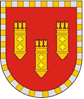 АДМИНИСТРАЦИЯ АЛАТЫРСКОГО МУНИЦИПАЛЬНОГО ОКРУГАЧУВАШСКОЙ РЕСПУБЛИКИПОСТАНОВЛЕНИЕ12.03.2024 № 117г. АлатырьУЛАТӐР МУНИЦИПАЛИТЕТ ОКРУГӖН АДМИНИСТРАЦИЙӖЧӐВАШ РЕСПУБЛИКИНЙЫШĂНУ12.03.2024 № 117Улатӑр г.В паспорте муниципальной программы Алатырского муниципального округа Обеспечение общественного порядка и противодействие преступности»:позиции «Сроки и этапы реализации муниципальной программы», «Объемы финансирования подпрограммы с разбивкой по годам реализации подпрограммы» и «Ожидаемые результаты реализации Муниципальной программы» изложить в следующей редакции:В паспорте муниципальной программы Алатырского муниципального округа Обеспечение общественного порядка и противодействие преступности»:позиции «Сроки и этапы реализации муниципальной программы», «Объемы финансирования подпрограммы с разбивкой по годам реализации подпрограммы» и «Ожидаемые результаты реализации Муниципальной программы» изложить в следующей редакции:В паспорте муниципальной программы Алатырского муниципального округа Обеспечение общественного порядка и противодействие преступности»:позиции «Сроки и этапы реализации муниципальной программы», «Объемы финансирования подпрограммы с разбивкой по годам реализации подпрограммы» и «Ожидаемые результаты реализации Муниципальной программы» изложить в следующей редакции:«Сроки реализациимуниципальной программы–2023 – 2035 годы.Этапы реализации:1 этап – 2023 – 2026 годы;2 этап – 2027 – 2030 годы;3 этап – 2031 – 2035 годы.Объемы финансирования Муниципальной программы с разбивкой по годам реализацииОжидаемые результаты реализации Муниципальной программы–общий объем прогнозируемого финансирования муниципальной программы в 2023-2035 годах составят 10525800, 00 рублей, в том числе:республиканского бюджета – 6378800,00 рублей (59 процентов), из них:в 2023 году – 453200,00 рублей;в 2024 году – 477400,00 рублей;в 2025 году – 491200,00 рублей;в 2026 году – 491200,00 рублей;в 2027-2030 годах – 1974800,00 рублей;в 2031-2035 годах – 2491000,00 рублей;бюджета Алатырского муниципального округа – 4147000,00 рублей (41 процент), из них:в 2023 году – 318000,00 рублей;в 2024 году – 297000,00 рублей;в 2025 году – 297000,00 рублей;в 2026 году – 297000,00 рублей;в 2027 – 2030 годах – 1188000,00 рублей;в 2031-2035 годах – 1750000,00 рублей.Объемы финансирования Муниципальной программы подлежат ежегодному уточнению исходя из возможностей бюджетов всех уровней.снижение количества преступлений на улицах и в других общественных местах;снижение масштабов незаконного потребления наркотических средств и психотропных веществ, наркомании;увеличение количества несовершеннолетних асоциального поведения, охваченных системой профилактических мер;снижение доли преступлений, совершенных лицами, ранее их совершавшими, в общем числе раскрытых преступлений;снижение доли преступлений, совершенных лицами в состоянии алкогольного и наркотического опьянения, в общем числе раскрытых преступлений;снижение числа несовершеннолетних, совершившихпреступлений;снижение доли административных правонарушений, предусмотренных законодательством Чувашской Республики от общего числа административных правонарушений в расчете на 10 тыс. населения.»;№ п/пЦелевой индикатор и показатель (наименование)Единица измерения (проценты)Значения целевых индикаторов и показателей по годамЗначения целевых индикаторов и показателей по годамЗначения целевых индикаторов и показателей по годамЗначения целевых индикаторов и показателей по годамЗначения целевых индикаторов и показателей по годамЗначения целевых индикаторов и показателей по годам№ п/пЦелевой индикатор и показатель (наименование)Единица измерения (проценты)20232024202520262027- 20302031 - 2035Муниципальная программа Алатырского муниципального округа «Обеспечение общественного порядка и противодействие преступности»Муниципальная программа Алатырского муниципального округа «Обеспечение общественного порядка и противодействие преступности»Муниципальная программа Алатырского муниципального округа «Обеспечение общественного порядка и противодействие преступности»Муниципальная программа Алатырского муниципального округа «Обеспечение общественного порядка и противодействие преступности»Муниципальная программа Алатырского муниципального округа «Обеспечение общественного порядка и противодействие преступности»Муниципальная программа Алатырского муниципального округа «Обеспечение общественного порядка и противодействие преступности»Муниципальная программа Алатырского муниципального округа «Обеспечение общественного порядка и противодействие преступности»Муниципальная программа Алатырского муниципального округа «Обеспечение общественного порядка и противодействие преступности»Муниципальная программа Алатырского муниципального округа «Обеспечение общественного порядка и противодействие преступности»1.Доля преступлений, совершенных на улицах, в общем числе зарегистрированных преступленийпроцентов20,320,220,119,619,619,12.Распространенность преступлений в сфере незаконного оборота наркотиков в расчете на 10 тыс. населенияпроцентов8,38,27,86,56,56,03.Число несовершеннолетних, совершивших преступления, в расчете на 1 тыс. несовершеннолетних в возрасте от 14 до 18 летпроцентов8,78,48,06,46,44,24.Доля административных правонарушений, предусмотренных законодательством Чувашской Республики от общего числа административных правонарушений в расчете на 10 тыс. населенияпроцентов0,120,120,110,10,10,1Подпрограмма «Профилактика правонарушений»Подпрограмма «Профилактика правонарушений»Подпрограмма «Профилактика правонарушений»Подпрограмма «Профилактика правонарушений»Подпрограмма «Профилактика правонарушений»Подпрограмма «Профилактика правонарушений»Подпрограмма «Профилактика правонарушений»Подпрограмма «Профилактика правонарушений»Подпрограмма «Профилактика правонарушений»1.Доля преступлений, совершенных лицами, ранее их совершавшими, в общем числе раскрытых преступленийпроцентов53,453,353,353,153,152,92.Доля преступлений, совершенных лицами в состоянии алкогольного и наркотического опьянения, в общем числе раскрытых преступленийпроцентов37,537,237,136,636,636,13.Доля расследованных преступлений превентивной направленности в общем массиве расследованных преступленийпроцентов26,526,326,627,127,127,64.Доля трудоустроенных лиц, освободившихся из мест лишения свободы, обратившихся в центры занятости населения, в общем количестве лиц, освободившихся из мест лишения свободы и обратившихся в органы службы занятостипроцентов57,558,058,561,061,063,55.Доля трудоустроенных лиц, осужденных к уголовным наказаниям, не связанным с лишением свободы, обратившихся в центры занятости населения, в общем количестве лиц, осужденных к уголовным наказаниям, не связанным с лишением свободы, обратившихся в органы службы занятостипроцентов52,553,053,556,056,058,56.Доля осужденных к исправительным работам, охваченных трудом, в общем количестве лиц, подлежащих привлечению к отбыванию наказания в виде исправительных работпроцентов99,9999,9999,9999,9999,9999,99Подпрограмма «Профилактика незаконного потребления наркотических средств и психотропных веществ, наркомании»Подпрограмма «Профилактика незаконного потребления наркотических средств и психотропных веществ, наркомании»Подпрограмма «Профилактика незаконного потребления наркотических средств и психотропных веществ, наркомании»Подпрограмма «Профилактика незаконного потребления наркотических средств и психотропных веществ, наркомании»Подпрограмма «Профилактика незаконного потребления наркотических средств и психотропных веществ, наркомании»Подпрограмма «Профилактика незаконного потребления наркотических средств и психотропных веществ, наркомании»Подпрограмма «Профилактика незаконного потребления наркотических средств и психотропных веществ, наркомании»Подпрограмма «Профилактика незаконного потребления наркотических средств и психотропных веществ, наркомании»Подпрограмма «Профилактика незаконного потребления наркотических средств и психотропных веществ, наркомании»1.Удельный вес наркопреступлений в общем количестве зарегистрированных преступных деянийпроцентов8,17,97,86,86,86,02.Доля населения вовлеченного в мероприятия по профилактике незаконного потребления наркотических средств и психотропных веществ, наркомании в возрасте от 14 до 30 лет, от общей численности указанной категории населенияпроцентов38,040,040,046,046,050,03.Доля наркозависимых, привлеченных к мероприятиям медицинской и социальной реабилитации, в общем числе наркозависимых, пролеченных стационарнопроцентов83,084,085,089,089,090,04.Число лиц, состоящих на учете в наркологической службе по причине потребления наркотических средств, находящихся в ремиссии свыше двух лет, в общем числе больных наркоманиейпроцентов55,056,057,060,060,070,0Подпрограмма «Предупреждение детской беспризорности, безнадзорности и правонарушений несовершеннолетних»Подпрограмма «Предупреждение детской беспризорности, безнадзорности и правонарушений несовершеннолетних»Подпрограмма «Предупреждение детской беспризорности, безнадзорности и правонарушений несовершеннолетних»Подпрограмма «Предупреждение детской беспризорности, безнадзорности и правонарушений несовершеннолетних»Подпрограмма «Предупреждение детской беспризорности, безнадзорности и правонарушений несовершеннолетних»Подпрограмма «Предупреждение детской беспризорности, безнадзорности и правонарушений несовершеннолетних»Подпрограмма «Предупреждение детской беспризорности, безнадзорности и правонарушений несовершеннолетних»Подпрограмма «Предупреждение детской беспризорности, безнадзорности и правонарушений несовершеннолетних»Подпрограмма «Предупреждение детской беспризорности, безнадзорности и правонарушений несовершеннолетних»1.Доля преступлений, совершенных несовершеннолетними, в общем числе преступленийпроцентов7,167,17,06,256,255,2Подпрограмма «Обеспечение реализации муниципальной программы  Алатырского муниципального округа «Обеспечение общественного порядка и противодействие преступности»Подпрограмма «Обеспечение реализации муниципальной программы  Алатырского муниципального округа «Обеспечение общественного порядка и противодействие преступности»Подпрограмма «Обеспечение реализации муниципальной программы  Алатырского муниципального округа «Обеспечение общественного порядка и противодействие преступности»Подпрограмма «Обеспечение реализации муниципальной программы  Алатырского муниципального округа «Обеспечение общественного порядка и противодействие преступности»Подпрограмма «Обеспечение реализации муниципальной программы  Алатырского муниципального округа «Обеспечение общественного порядка и противодействие преступности»Подпрограмма «Обеспечение реализации муниципальной программы  Алатырского муниципального округа «Обеспечение общественного порядка и противодействие преступности»Подпрограмма «Обеспечение реализации муниципальной программы  Алатырского муниципального округа «Обеспечение общественного порядка и противодействие преступности»Подпрограмма «Обеспечение реализации муниципальной программы  Алатырского муниципального округа «Обеспечение общественного порядка и противодействие преступности»Подпрограмма «Обеспечение реализации муниципальной программы  Алатырского муниципального округа «Обеспечение общественного порядка и противодействие преступности»1.Доля административных правонарушений, предусмотренных законодательством Чувашской Республики от общего числа административных правонарушений в расчете на 10 тыс. населенияпроцентов0,120,120,110,10,10,1СтатусНаименование муниципальной программы Алатырского МО, подпрограммы муниципальной программы Алатырского МО, основного мероприятияКод бюджетной классификацииКод бюджетной классификацииИсточники финансированияРасходы по годам, рублейРасходы по годам, рублейРасходы по годам, рублейРасходы по годам, рублейРасходы по годам, рублейРасходы по годам, рублейРасходы по годам, рублейСтатусНаименование муниципальной программы Алатырского МО, подпрограммы муниципальной программы Алатырского МО, основного мероприятияГРБСЦСРИсточники финансирования20232024202520262027 -20302031 -20352031 -2035Муниципальная программа Алатырского МО«Обеспечение общественного порядка и противодействие преступности»000A300000000всего771200,0774400,0788200,0788200,03162800,04241000,04241000,0Муниципальная программа Алатырского МО«Обеспечение общественного порядка и противодействие преступности»xxфедеральный бюджет0,00,00,00,00,00,00,0Муниципальная программа Алатырского МО«Обеспечение общественного порядка и противодействие преступности»000A300000000республиканский бюджет 453200,0477400,0491200,0491200,01974800,02491000,02491000,0Муниципальная программа Алатырского МО«Обеспечение общественного порядка и противодействие преступности»000A300000000бюджет Алатырского МО318000,0297000,0297000,0297000,01188000,01750000,01750000,0Подпрограмма«Профилактика правонарушений» муниципальной программы Алатырского МО «Обеспечение общественного порядка и противодействие преступности»000A310000000всего211000,0218000,0218000,0218000,0872000,01222500,01222500,0Подпрограмма«Профилактика правонарушений» муниципальной программы Алатырского МО «Обеспечение общественного порядка и противодействие преступности»xxфедеральный бюджет0,00,00,00,00,00,00,0Подпрограмма«Профилактика правонарушений» муниципальной программы Алатырского МО «Обеспечение общественного порядка и противодействие преступности»000A310000000республиканский бюджет 0,00,00,00,00,00,00,0Подпрограмма«Профилактика правонарушений» муниципальной программы Алатырского МО «Обеспечение общественного порядка и противодействие преступности»000A310000000бюджет Алатырского МО211000,0218000,0218000,0218000,0872000,01222500,0Основное мероприятие 1Дальнейшее развитие многоуровневой системы профилактики правонарушений000A310100000всего150000,0150000,0150000,0150000,0600000,0882500,0882500,0Основное мероприятие 1Дальнейшее развитие многоуровневой системы профилактики правонарушенийxxфедеральный бюджет0,00,00,00,00,00,00,0Основное мероприятие 1Дальнейшее развитие многоуровневой системы профилактики правонарушений000A310100000республиканский бюджет 0,00,00,00,00,00,00,0Основное мероприятие 1Дальнейшее развитие многоуровневой системы профилактики правонарушений000A310100000бюджет Алатырского МО150000,0150000,0150000,0150000,0600000,0882500,0882500,0Основное мероприятие 2Профилактика и предупреждение рецидивной преступности, ресоциализация и адаптация лиц, освободившихся из мест лишения свободы, и лиц, осужденных к уголовным наказаниям, не связанным с лишением свободы000A310200000всего17000,018000,018000,018000,072000,090000,090000,0Основное мероприятие 2Профилактика и предупреждение рецидивной преступности, ресоциализация и адаптация лиц, освободившихся из мест лишения свободы, и лиц, осужденных к уголовным наказаниям, не связанным с лишением свободыxxфедеральный бюджет0,00,00,00,00,00,00,0Основное мероприятие 2Профилактика и предупреждение рецидивной преступности, ресоциализация и адаптация лиц, освободившихся из мест лишения свободы, и лиц, осужденных к уголовным наказаниям, не связанным с лишением свободыxxреспубликанский бюджет 0,00,00,00,00,00,00,0Основное мероприятие 2Профилактика и предупреждение рецидивной преступности, ресоциализация и адаптация лиц, освободившихся из мест лишения свободы, и лиц, осужденных к уголовным наказаниям, не связанным с лишением свободы000A310200000бюджет Алатырского МО17000,018000,018000,018000,072000,090000,090000,0Основное мероприятие 3Профилактика и предупреждение бытовой преступности, а также преступлений, совершенных в состоянии алкогольного опьянения000A310300000всего17000,020000,020000,020000,080000,0100000,0100000,0Основное мероприятие 3Профилактика и предупреждение бытовой преступности, а также преступлений, совершенных в состоянии алкогольного опьяненияxxфедеральный бюджет0,00,00,00,00,00,00,0Основное мероприятие 3Профилактика и предупреждение бытовой преступности, а также преступлений, совершенных в состоянии алкогольного опьяненияxxреспубликанский бюджет 0,00,00,00,00,00,00,0Основное мероприятие 3Профилактика и предупреждение бытовой преступности, а также преступлений, совершенных в состоянии алкогольного опьянения000A310300000бюджет Алатырского МО17000,020000,020000,020000,080000,0100000,0100000,0Основное мероприятие 4Информационно-методическое обеспечение профилактики правонарушений и повышение уровня правовой культуры населения000A310600000всего27000,030000,030000,030000,0120000,0150000,0150000,0Основное мероприятие 4Информационно-методическое обеспечение профилактики правонарушений и повышение уровня правовой культуры населенияxxфедеральный бюджет0,00,00,00,00,00,00,0Основное мероприятие 4Информационно-методическое обеспечение профилактики правонарушений и повышение уровня правовой культуры населенияxxреспубликанский бюджет 0,00,00,00,00,00,00,0Основное мероприятие 4Информационно-методическое обеспечение профилактики правонарушений и повышение уровня правовой культуры населения000A310600000бюджет Алатырского МО27000,030000,030000,030000,0120000,0150000,0150000,0Подпрограмма«Профилактика незаконного потребления наркотических средств и психотропных веществ, наркомании» муниципальной программы Алатырского МО «Обеспечение общественного порядка и противодействие преступности»000A320000000всего50000,052000,052000,052000,0208000,0260000,0260000,0Подпрограмма«Профилактика незаконного потребления наркотических средств и психотропных веществ, наркомании» муниципальной программы Алатырского МО «Обеспечение общественного порядка и противодействие преступности»xxфедеральный бюджет0,00,00,00,00,00,00,0Подпрограмма«Профилактика незаконного потребления наркотических средств и психотропных веществ, наркомании» муниципальной программы Алатырского МО «Обеспечение общественного порядка и противодействие преступности»xxреспубликанский бюджет 0,00,00,00,00,00,00,0Подпрограмма«Профилактика незаконного потребления наркотических средств и психотропных веществ, наркомании» муниципальной программы Алатырского МО «Обеспечение общественного порядка и противодействие преступности»000A320000000бюджет Алатырского МО50000,052000,052000,052000,0208000,0260000,0260000,0Основное мероприятие 1Совершенствование системы мер по сокращению спроса на наркотики000A320200000всего50000,052000,052000,052000,0208000,0260000,0260000,0Основное мероприятие 1Совершенствование системы мер по сокращению спроса на наркотикиххфедеральный бюджет0,00,00,00,00,00,00,0Основное мероприятие 1Совершенствование системы мер по сокращению спроса на наркотикиxxреспубликанский бюджет 0,00,00,00,00,00,00,0Основное мероприятие 1Совершенствование системы мер по сокращению спроса на наркотикиxxбюджет Алатырского МО50000,052000,052000,052000,0208000,0260000,0260000,0Подпрограмма«Предупреждение детской беспризорности, безнадзорности и правонарушений несовершеннолетних» муниципальной программы Алатырского МО «Обеспечение общественного порядка и противодействие преступности»000A330100000всего509000,0503200,0517000,0517000,02078000,0	2752500,02752500,0Подпрограмма«Предупреждение детской беспризорности, безнадзорности и правонарушений несовершеннолетних» муниципальной программы Алатырского МО «Обеспечение общественного порядка и противодействие преступности»xxфедеральный бюджет0,00,00,00,00,00,00,0Подпрограмма«Предупреждение детской беспризорности, безнадзорности и правонарушений несовершеннолетних» муниципальной программы Алатырского МО «Обеспечение общественного порядка и противодействие преступности»xxреспубликанский бюджет 452000,0476200,0490000,0490000,01970000,02485000,02485000,0Подпрограмма«Предупреждение детской беспризорности, безнадзорности и правонарушений несовершеннолетних» муниципальной программы Алатырского МО «Обеспечение общественного порядка и противодействие преступности»xxбюджет Алатырского МО57000,027000,027000,027000,0108000,0267500,0267500,0Основное мероприятие 1Предупреждение безнадзорности, беспризорности, правонарушений и антиобщественных действий несовершеннолетних, выявление и устранение причин и условий, способствующих развитию этих негативных явлений000A330100000всего509000,0503200,0517000,0517000,02078000,02752500,02752500,0Основное мероприятие 1Предупреждение безнадзорности, беспризорности, правонарушений и антиобщественных действий несовершеннолетних, выявление и устранение причин и условий, способствующих развитию этих негативных явленийxxфедеральный бюджет0,00,00,00,00,00,00,0Основное мероприятие 1Предупреждение безнадзорности, беспризорности, правонарушений и антиобщественных действий несовершеннолетних, выявление и устранение причин и условий, способствующих развитию этих негативных явленийxxреспубликанский бюджет 452000,0476200,0490000,0490000,01970000,02485000,02485000,0Основное мероприятие 1Предупреждение безнадзорности, беспризорности, правонарушений и антиобщественных действий несовершеннолетних, выявление и устранение причин и условий, способствующих развитию этих негативных явленийxxбюджет Алатырского МО57000,027000,027000,027000,0108000,0267500,0267500,0Подпрограмма«Обеспечение реализации муниципальной программы Алатырского МО «Обеспечение общественного порядка и противодействие преступности»000A3Э0000000всего1200,01200,01200,01200,04800,06000,06000,0Подпрограмма«Обеспечение реализации муниципальной программы Алатырского МО «Обеспечение общественного порядка и противодействие преступности»xxфедеральный бюджет0,00,00,00,00,00,00,0Подпрограмма«Обеспечение реализации муниципальной программы Алатырского МО «Обеспечение общественного порядка и противодействие преступности»000A3Э0000000республиканский бюджет 1200,01200,01200,01200,04800,06000,06000,0Подпрограмма«Обеспечение реализации муниципальной программы Алатырского МО «Обеспечение общественного порядка и противодействие преступности»xxбюджет Алатырского МО0,00,00,00,00,00,00,0Основное мероприятие 1Общепрограммные расходы 000A3Э0100000всего1200,01200,01200,01200,04800,06000,06000,0Основное мероприятие 1Общепрограммные расходы ххфедеральный бюджет0,00,00,00,00,00,00,0Основное мероприятие 1Общепрограммные расходы 000A3Э0100000республиканский бюджет 1200,01200,01200,01200,04800,06000,06000,0Основное мероприятие 1Общепрограммные расходы ххбюджет Алатырского МО0,00,00,00,00,00,00,0«Сроки и реализации подпрограммы–2023–2035 годы:1 этап – 2023–2026 годы;2 этап – 2027–2030 годы;3 этап – 2031–2035 годы;»;«Объемы финансирования подпрограммы с разбивкой по годам реализации подпрограммы–прогнозируемые объемы финансирования реализации мероприятий подпрограммы в 2023–2035 годах составляют 2959500,00 рублей, в том числе:в 2023 году – 211000,00 рублей;в 2024 году – 218000,00 рублей;в 2025 году – 218000,00 рублей;в 2026 году – 218000,00 рублей;в 2027 – 2030 годах – 872000,00 рублей;в 2031 – 2035 годах – 1222500,00 рублей, из них средства:республиканского бюджета – 0,00 рублей (0 процентов);бюджета Алатырского МО – 2959500,00 рублей (100 процентов), в том числе:в 2023 году – 211000,00 рублей;в 2024 году – 218000,00 рублей;в 2025 году – 218000,00 рублей;в 2026 году – 218000,00 рублей;в 2027 – 2030 годах – 872000,00 рублей;в 2031 – 2035 годах – 1222500,00 рублей.»;СтатусНаименование подпрограммы муниципальной программы Алатырскогомуниципального округа (основного мероприятия, мероприятия)Наименование подпрограммы муниципальной программы Алатырскогомуниципального округа (основного мероприятия, мероприятия)Задача подпрограммы муниципальной программы Алатырскогомуниципального округаОтветственный исполнитель, соисполнитель, участникиКод бюджетной классификацииКод бюджетной классификацииИсточники финансированияРасходы по годам, рублейРасходы по годам, рублейРасходы по годам, рублейРасходы по годам, рублейРасходы по годам, рублейРасходы по годам, рублейСтатусНаименование подпрограммы муниципальной программы Алатырскогомуниципального округа (основного мероприятия, мероприятия)Наименование подпрограммы муниципальной программы Алатырскогомуниципального округа (основного мероприятия, мероприятия)Задача подпрограммы муниципальной программы Алатырскогомуниципального округаОтветственный исполнитель, соисполнитель, участникиГРБСЦСР2023202420252026 2027 - 2030 2031 - 2035Подпрограмма«Профилактика правонарушений»«Профилактика правонарушений»Отдел юридической службыxA310000000всего211000,0218000,0218000,0218000,0872000,01222500,0Подпрограмма«Профилактика правонарушений»«Профилактика правонарушений»Отдел юридической службыххбюджет Алатырского МО211000,0218000,0218000,0218000,0872000,01222500,0Цель «Совершенствование взаимодействия органов местного самоуправления Алатырского МО, правоохранительных, контролирующих органов, народной дружины Алатырского МО, участвующей в охране общественного порядка (далее - общественные формирования), в сфере профилактики правонарушений и борьбы с преступностью, в том числе удержание контроля над криминогенной ситуацией в Алатырском МО»Цель «Совершенствование взаимодействия органов местного самоуправления Алатырского МО, правоохранительных, контролирующих органов, народной дружины Алатырского МО, участвующей в охране общественного порядка (далее - общественные формирования), в сфере профилактики правонарушений и борьбы с преступностью, в том числе удержание контроля над криминогенной ситуацией в Алатырском МО»Цель «Совершенствование взаимодействия органов местного самоуправления Алатырского МО, правоохранительных, контролирующих органов, народной дружины Алатырского МО, участвующей в охране общественного порядка (далее - общественные формирования), в сфере профилактики правонарушений и борьбы с преступностью, в том числе удержание контроля над криминогенной ситуацией в Алатырском МО»Цель «Совершенствование взаимодействия органов местного самоуправления Алатырского МО, правоохранительных, контролирующих органов, народной дружины Алатырского МО, участвующей в охране общественного порядка (далее - общественные формирования), в сфере профилактики правонарушений и борьбы с преступностью, в том числе удержание контроля над криминогенной ситуацией в Алатырском МО»Цель «Совершенствование взаимодействия органов местного самоуправления Алатырского МО, правоохранительных, контролирующих органов, народной дружины Алатырского МО, участвующей в охране общественного порядка (далее - общественные формирования), в сфере профилактики правонарушений и борьбы с преступностью, в том числе удержание контроля над криминогенной ситуацией в Алатырском МО»Цель «Совершенствование взаимодействия органов местного самоуправления Алатырского МО, правоохранительных, контролирующих органов, народной дружины Алатырского МО, участвующей в охране общественного порядка (далее - общественные формирования), в сфере профилактики правонарушений и борьбы с преступностью, в том числе удержание контроля над криминогенной ситуацией в Алатырском МО»Цель «Совершенствование взаимодействия органов местного самоуправления Алатырского МО, правоохранительных, контролирующих органов, народной дружины Алатырского МО, участвующей в охране общественного порядка (далее - общественные формирования), в сфере профилактики правонарушений и борьбы с преступностью, в том числе удержание контроля над криминогенной ситуацией в Алатырском МО»Цель «Совершенствование взаимодействия органов местного самоуправления Алатырского МО, правоохранительных, контролирующих органов, народной дружины Алатырского МО, участвующей в охране общественного порядка (далее - общественные формирования), в сфере профилактики правонарушений и борьбы с преступностью, в том числе удержание контроля над криминогенной ситуацией в Алатырском МО»Цель «Совершенствование взаимодействия органов местного самоуправления Алатырского МО, правоохранительных, контролирующих органов, народной дружины Алатырского МО, участвующей в охране общественного порядка (далее - общественные формирования), в сфере профилактики правонарушений и борьбы с преступностью, в том числе удержание контроля над криминогенной ситуацией в Алатырском МО»Цель «Совершенствование взаимодействия органов местного самоуправления Алатырского МО, правоохранительных, контролирующих органов, народной дружины Алатырского МО, участвующей в охране общественного порядка (далее - общественные формирования), в сфере профилактики правонарушений и борьбы с преступностью, в том числе удержание контроля над криминогенной ситуацией в Алатырском МО»Цель «Совершенствование взаимодействия органов местного самоуправления Алатырского МО, правоохранительных, контролирующих органов, народной дружины Алатырского МО, участвующей в охране общественного порядка (далее - общественные формирования), в сфере профилактики правонарушений и борьбы с преступностью, в том числе удержание контроля над криминогенной ситуацией в Алатырском МО»Цель «Совершенствование взаимодействия органов местного самоуправления Алатырского МО, правоохранительных, контролирующих органов, народной дружины Алатырского МО, участвующей в охране общественного порядка (далее - общественные формирования), в сфере профилактики правонарушений и борьбы с преступностью, в том числе удержание контроля над криминогенной ситуацией в Алатырском МО»Цель «Совершенствование взаимодействия органов местного самоуправления Алатырского МО, правоохранительных, контролирующих органов, народной дружины Алатырского МО, участвующей в охране общественного порядка (далее - общественные формирования), в сфере профилактики правонарушений и борьбы с преступностью, в том числе удержание контроля над криминогенной ситуацией в Алатырском МО»Цель «Совершенствование взаимодействия органов местного самоуправления Алатырского МО, правоохранительных, контролирующих органов, народной дружины Алатырского МО, участвующей в охране общественного порядка (далее - общественные формирования), в сфере профилактики правонарушений и борьбы с преступностью, в том числе удержание контроля над криминогенной ситуацией в Алатырском МО»Основное мероприятие 1Дальнейшее развитие многоуровневой системы профилактики правонарушенийсовершенствование системы профилактики правонарушений, повышение ответственности органов местного самоуправления Алатырского муниципального округа и всех звеньев правоохранительной системы за состояние правопорядка;повышение эффективности взаимодействия субъектов профилактики правонарушений и лиц, участвующих в профилактике правонарушений;повышение роли органов местного самоуправления в решении вопросов охраны общественного порядка, защиты собственности, прав и свобод граждан, устранения причин и условий, способствующих совершению правонарушений;активизация деятельности советов профилактики, участковых пунктов полиции, содействие участию граждан, общественных формирований в охране правопорядка, профилактике правонарушений, в том числе связанных с бытовым пьянством, алкоголизмом и наркоманиейсовершенствование системы профилактики правонарушений, повышение ответственности органов местного самоуправления Алатырского муниципального округа и всех звеньев правоохранительной системы за состояние правопорядка;повышение эффективности взаимодействия субъектов профилактики правонарушений и лиц, участвующих в профилактике правонарушений;повышение роли органов местного самоуправления в решении вопросов охраны общественного порядка, защиты собственности, прав и свобод граждан, устранения причин и условий, способствующих совершению правонарушений;активизация деятельности советов профилактики, участковых пунктов полиции, содействие участию граждан, общественных формирований в охране правопорядка, профилактике правонарушений, в том числе связанных с бытовым пьянством, алкоголизмом и наркоманиейxA310100000всего150000,0150000,0150000,0150000,0600000,0882500,0Основное мероприятие 1Дальнейшее развитие многоуровневой системы профилактики правонарушенийсовершенствование системы профилактики правонарушений, повышение ответственности органов местного самоуправления Алатырского муниципального округа и всех звеньев правоохранительной системы за состояние правопорядка;повышение эффективности взаимодействия субъектов профилактики правонарушений и лиц, участвующих в профилактике правонарушений;повышение роли органов местного самоуправления в решении вопросов охраны общественного порядка, защиты собственности, прав и свобод граждан, устранения причин и условий, способствующих совершению правонарушений;активизация деятельности советов профилактики, участковых пунктов полиции, содействие участию граждан, общественных формирований в охране правопорядка, профилактике правонарушений, в том числе связанных с бытовым пьянством, алкоголизмом и наркоманиейсовершенствование системы профилактики правонарушений, повышение ответственности органов местного самоуправления Алатырского муниципального округа и всех звеньев правоохранительной системы за состояние правопорядка;повышение эффективности взаимодействия субъектов профилактики правонарушений и лиц, участвующих в профилактике правонарушений;повышение роли органов местного самоуправления в решении вопросов охраны общественного порядка, защиты собственности, прав и свобод граждан, устранения причин и условий, способствующих совершению правонарушений;активизация деятельности советов профилактики, участковых пунктов полиции, содействие участию граждан, общественных формирований в охране правопорядка, профилактике правонарушений, в том числе связанных с бытовым пьянством, алкоголизмом и наркоманиейххбюджет Алатырского МО150000,0150000,0150000,0150000,0600000,0882500,0Целевые индикаторы и показатели подпрограммы, увязанные с основным мероприятием 1Целевые индикаторы и показатели подпрограммы, увязанные с основным мероприятием 1Доля преступлений, совершенных лицами, ранее их совершавшими, в общем числе раскрытых преступлений, процентовДоля преступлений, совершенных лицами, ранее их совершавшими, в общем числе раскрытых преступлений, процентовДоля преступлений, совершенных лицами, ранее их совершавшими, в общем числе раскрытых преступлений, процентовДоля преступлений, совершенных лицами, ранее их совершавшими, в общем числе раскрытых преступлений, процентовДоля преступлений, совершенных лицами, ранее их совершавшими, в общем числе раскрытых преступлений, процентовДоля преступлений, совершенных лицами, ранее их совершавшими, в общем числе раскрытых преступлений, процентов53,453,353,353,153,152,9Целевые индикаторы и показатели подпрограммы, увязанные с основным мероприятием 1Целевые индикаторы и показатели подпрограммы, увязанные с основным мероприятием 1Доля преступлений, совершенных лицами в состоянии алкогольного, наркотического  опьянения, в общем числе раскрытых преступлений, процентовДоля преступлений, совершенных лицами в состоянии алкогольного, наркотического  опьянения, в общем числе раскрытых преступлений, процентовДоля преступлений, совершенных лицами в состоянии алкогольного, наркотического  опьянения, в общем числе раскрытых преступлений, процентовДоля преступлений, совершенных лицами в состоянии алкогольного, наркотического  опьянения, в общем числе раскрытых преступлений, процентовДоля преступлений, совершенных лицами в состоянии алкогольного, наркотического  опьянения, в общем числе раскрытых преступлений, процентовДоля преступлений, совершенных лицами в состоянии алкогольного, наркотического  опьянения, в общем числе раскрытых преступлений, процентов37,537,237,136,636,636,1Целевые индикаторы и показатели подпрограммы, увязанные с основным мероприятием 1Целевые индикаторы и показатели подпрограммы, увязанные с основным мероприятием 1Доля расследованных преступлений превентивной направленности в общем массиве расследованных преступлений, процентовДоля расследованных преступлений превентивной направленности в общем массиве расследованных преступлений, процентовДоля расследованных преступлений превентивной направленности в общем массиве расследованных преступлений, процентовДоля расследованных преступлений превентивной направленности в общем массиве расследованных преступлений, процентовДоля расследованных преступлений превентивной направленности в общем массиве расследованных преступлений, процентовДоля расследованных преступлений превентивной направленности в общем массиве расследованных преступлений, процентов26,526,326,627,127,127,6Мероприятие 1.1Материальное стимулирование деятельности народных дружинниковОтдел юридической службы903A310170380всего80000,080000,080000,080000,0320000,0400000,0Мероприятие 1.1Материальное стимулирование деятельности народных дружинниковОтдел юридической службы903А310170380бюджет Алатырского МО80000,080000,080000,080000,0320000,0400000,0Мероприятие 1.2Материально- техническое обеспечение деятельности народных дружинниковОтдел юридической службыxxвсего45000,045000,045000,045000,0180000,0225000,0Мероприятие 1.2Материально- техническое обеспечение деятельности народных дружинниковОтдел юридической службы903А310170390бюджет Алатырского МО4500045000,045000,045000,0180000,0225000,0Мероприятие 1.3Создание безопасной обстановки на улицах и в других общественных местах, в том числе путем внедрения современных технических средств охраны правопорядкаОтдел юридической службы903А310172520всего25000,025000,025000,025000,0100000,0257500,0Мероприятие 1.3Создание безопасной обстановки на улицах и в других общественных местах, в том числе путем внедрения современных технических средств охраны правопорядкаОтдел юридической службы903А310172520бюджет Алатырского МО25000,025000,025000,025000,0100000,0257500,0Цель «Укрепление законности и правопорядка, обеспечение защиты прав и свобод граждан, имущественных и других интересов граждан и юридических лиц от преступных посягательств»Цель «Укрепление законности и правопорядка, обеспечение защиты прав и свобод граждан, имущественных и других интересов граждан и юридических лиц от преступных посягательств»Цель «Укрепление законности и правопорядка, обеспечение защиты прав и свобод граждан, имущественных и других интересов граждан и юридических лиц от преступных посягательств»Цель «Укрепление законности и правопорядка, обеспечение защиты прав и свобод граждан, имущественных и других интересов граждан и юридических лиц от преступных посягательств»Цель «Укрепление законности и правопорядка, обеспечение защиты прав и свобод граждан, имущественных и других интересов граждан и юридических лиц от преступных посягательств»Цель «Укрепление законности и правопорядка, обеспечение защиты прав и свобод граждан, имущественных и других интересов граждан и юридических лиц от преступных посягательств»Цель «Укрепление законности и правопорядка, обеспечение защиты прав и свобод граждан, имущественных и других интересов граждан и юридических лиц от преступных посягательств»Цель «Укрепление законности и правопорядка, обеспечение защиты прав и свобод граждан, имущественных и других интересов граждан и юридических лиц от преступных посягательств»Цель «Укрепление законности и правопорядка, обеспечение защиты прав и свобод граждан, имущественных и других интересов граждан и юридических лиц от преступных посягательств»Цель «Укрепление законности и правопорядка, обеспечение защиты прав и свобод граждан, имущественных и других интересов граждан и юридических лиц от преступных посягательств»Цель «Укрепление законности и правопорядка, обеспечение защиты прав и свобод граждан, имущественных и других интересов граждан и юридических лиц от преступных посягательств»Цель «Укрепление законности и правопорядка, обеспечение защиты прав и свобод граждан, имущественных и других интересов граждан и юридических лиц от преступных посягательств»Цель «Укрепление законности и правопорядка, обеспечение защиты прав и свобод граждан, имущественных и других интересов граждан и юридических лиц от преступных посягательств»Цель «Укрепление законности и правопорядка, обеспечение защиты прав и свобод граждан, имущественных и других интересов граждан и юридических лиц от преступных посягательств»Основное мероприятие 2Профилактика и предупреждение рецидивной преступности, ресоциализация и адаптация лиц, освободившихся из мест лишения свободы, и лиц, осужденных к уголовным наказаниям, не связанным с лишением свободыснижение уровня рецидивной преступности и количества преступлений, совершенных в состоянии алкогольного опьянения;оказание помощи в ресоциализации лиц, освободившихся из мест лишения свободыснижение уровня рецидивной преступности и количества преступлений, совершенных в состоянии алкогольного опьянения;оказание помощи в ресоциализации лиц, освободившихся из мест лишения свободыОтдел юридической службыхA310200000всего17000,018000,018000,018000,072000,090000,0Основное мероприятие 2Профилактика и предупреждение рецидивной преступности, ресоциализация и адаптация лиц, освободившихся из мест лишения свободы, и лиц, осужденных к уголовным наказаниям, не связанным с лишением свободыснижение уровня рецидивной преступности и количества преступлений, совершенных в состоянии алкогольного опьянения;оказание помощи в ресоциализации лиц, освободившихся из мест лишения свободыснижение уровня рецидивной преступности и количества преступлений, совершенных в состоянии алкогольного опьянения;оказание помощи в ресоциализации лиц, освободившихся из мест лишения свободыОтдел юридической службы903A310272550бюджет Алатырского МО17000,018000,018000,018000,072000,090000,0Целевые индикаторы и показатели подпрограммы, увязанные с основным мероприятием 2Целевые индикаторы и показатели подпрограммы, увязанные с основным мероприятием 2Доля преступлений, совершенных лицами, ранее их совершавшими, в общем числе раскрытых преступлений, процентовДоля преступлений, совершенных лицами, ранее их совершавшими, в общем числе раскрытых преступлений, процентовДоля преступлений, совершенных лицами, ранее их совершавшими, в общем числе раскрытых преступлений, процентовДоля преступлений, совершенных лицами, ранее их совершавшими, в общем числе раскрытых преступлений, процентовДоля преступлений, совершенных лицами, ранее их совершавшими, в общем числе раскрытых преступлений, процентовДоля преступлений, совершенных лицами, ранее их совершавшими, в общем числе раскрытых преступлений, процентов53,453,353,353,153,152,9Целевые индикаторы и показатели подпрограммы, увязанные с основным мероприятием 2Целевые индикаторы и показатели подпрограммы, увязанные с основным мероприятием 2Доля трудоустроенных лиц, освободившихся из мест лишения свободы, обратившихся в центры занятости населения, в общем количестве лиц, освободившихся из мест лишения свободы и обратившихся в органы службы занятости, процентовДоля трудоустроенных лиц, освободившихся из мест лишения свободы, обратившихся в центры занятости населения, в общем количестве лиц, освободившихся из мест лишения свободы и обратившихся в органы службы занятости, процентовДоля трудоустроенных лиц, освободившихся из мест лишения свободы, обратившихся в центры занятости населения, в общем количестве лиц, освободившихся из мест лишения свободы и обратившихся в органы службы занятости, процентовДоля трудоустроенных лиц, освободившихся из мест лишения свободы, обратившихся в центры занятости населения, в общем количестве лиц, освободившихся из мест лишения свободы и обратившихся в органы службы занятости, процентовДоля трудоустроенных лиц, освободившихся из мест лишения свободы, обратившихся в центры занятости населения, в общем количестве лиц, освободившихся из мест лишения свободы и обратившихся в органы службы занятости, процентовДоля трудоустроенных лиц, освободившихся из мест лишения свободы, обратившихся в центры занятости населения, в общем количестве лиц, освободившихся из мест лишения свободы и обратившихся в органы службы занятости, процентов57,558,058,561,061,063,5Целевые индикаторы и показатели подпрограммы, увязанные с основным мероприятием 2Целевые индикаторы и показатели подпрограммы, увязанные с основным мероприятием 2Доля трудоустроенных лиц, осужденных к уголовным наказаниям, не связанным с лишением свободы, обратившихся в центры занятости населения, в общем количестве лиц, осужденных к уголовным наказаниям, не связанным с лишением свободы, обратившихся в органы службы занятости, процентовДоля трудоустроенных лиц, осужденных к уголовным наказаниям, не связанным с лишением свободы, обратившихся в центры занятости населения, в общем количестве лиц, осужденных к уголовным наказаниям, не связанным с лишением свободы, обратившихся в органы службы занятости, процентовДоля трудоустроенных лиц, осужденных к уголовным наказаниям, не связанным с лишением свободы, обратившихся в центры занятости населения, в общем количестве лиц, осужденных к уголовным наказаниям, не связанным с лишением свободы, обратившихся в органы службы занятости, процентовДоля трудоустроенных лиц, осужденных к уголовным наказаниям, не связанным с лишением свободы, обратившихся в центры занятости населения, в общем количестве лиц, осужденных к уголовным наказаниям, не связанным с лишением свободы, обратившихся в органы службы занятости, процентовДоля трудоустроенных лиц, осужденных к уголовным наказаниям, не связанным с лишением свободы, обратившихся в центры занятости населения, в общем количестве лиц, осужденных к уголовным наказаниям, не связанным с лишением свободы, обратившихся в органы службы занятости, процентовДоля трудоустроенных лиц, осужденных к уголовным наказаниям, не связанным с лишением свободы, обратившихся в центры занятости населения, в общем количестве лиц, осужденных к уголовным наказаниям, не связанным с лишением свободы, обратившихся в органы службы занятости, процентов52,553,053,556,056,058,5Целевые индикаторы и показатели подпрограммы, увязанные с основным мероприятием 2Целевые индикаторы и показатели подпрограммы, увязанные с основным мероприятием 2Доля осужденных к исправительным работам, охваченных трудом, в общем количестве лиц, подлежащих привлечению к отбыванию наказания в виде исправительных работ, процентовДоля осужденных к исправительным работам, охваченных трудом, в общем количестве лиц, подлежащих привлечению к отбыванию наказания в виде исправительных работ, процентовДоля осужденных к исправительным работам, охваченных трудом, в общем количестве лиц, подлежащих привлечению к отбыванию наказания в виде исправительных работ, процентовДоля осужденных к исправительным работам, охваченных трудом, в общем количестве лиц, подлежащих привлечению к отбыванию наказания в виде исправительных работ, процентовДоля осужденных к исправительным работам, охваченных трудом, в общем количестве лиц, подлежащих привлечению к отбыванию наказания в виде исправительных работ, процентовДоля осужденных к исправительным работам, охваченных трудом, в общем количестве лиц, подлежащих привлечению к отбыванию наказания в виде исправительных работ, процентов99,9999,9999,9999,9999,9999,99Мероприятие 2.1Реализация мероприятий направленных на предупреждение рецидивной преступности, ресоциализацию и адаптацию лиц, освободившихся из мест лишения свободыснижение уровня рецидивной преступности и количества преступлений, совершенных в состоянии алкогольного опьянения;оказание помощи в ресоциализации лиц,снижение уровня рецидивной преступности и количества преступлений, совершенных в состоянии алкогольного опьянения;оказание помощи в ресоциализации лиц,Отдел юридической службы903A310272550всего17000,018000,018000,018000,072000,090000,0Мероприятие 2.1Реализация мероприятий направленных на предупреждение рецидивной преступности, ресоциализацию и адаптацию лиц, освободившихся из мест лишения свободыснижение уровня рецидивной преступности и количества преступлений, совершенных в состоянии алкогольного опьянения;оказание помощи в ресоциализации лиц,снижение уровня рецидивной преступности и количества преступлений, совершенных в состоянии алкогольного опьянения;оказание помощи в ресоциализации лиц,Отдел юридической службы903A310272550бюджет Алатырского МО17000,018000,018000,018000,072000,090000,0Цель «Укрепление законности и правопорядка, обеспечение защиты прав и свобод граждан, имущественных и других интересов граждан и юридических лиц от преступных посягательств»Цель «Укрепление законности и правопорядка, обеспечение защиты прав и свобод граждан, имущественных и других интересов граждан и юридических лиц от преступных посягательств»Цель «Укрепление законности и правопорядка, обеспечение защиты прав и свобод граждан, имущественных и других интересов граждан и юридических лиц от преступных посягательств»Цель «Укрепление законности и правопорядка, обеспечение защиты прав и свобод граждан, имущественных и других интересов граждан и юридических лиц от преступных посягательств»Цель «Укрепление законности и правопорядка, обеспечение защиты прав и свобод граждан, имущественных и других интересов граждан и юридических лиц от преступных посягательств»Цель «Укрепление законности и правопорядка, обеспечение защиты прав и свобод граждан, имущественных и других интересов граждан и юридических лиц от преступных посягательств»Цель «Укрепление законности и правопорядка, обеспечение защиты прав и свобод граждан, имущественных и других интересов граждан и юридических лиц от преступных посягательств»Цель «Укрепление законности и правопорядка, обеспечение защиты прав и свобод граждан, имущественных и других интересов граждан и юридических лиц от преступных посягательств»Цель «Укрепление законности и правопорядка, обеспечение защиты прав и свобод граждан, имущественных и других интересов граждан и юридических лиц от преступных посягательств»Цель «Укрепление законности и правопорядка, обеспечение защиты прав и свобод граждан, имущественных и других интересов граждан и юридических лиц от преступных посягательств»Цель «Укрепление законности и правопорядка, обеспечение защиты прав и свобод граждан, имущественных и других интересов граждан и юридических лиц от преступных посягательств»Цель «Укрепление законности и правопорядка, обеспечение защиты прав и свобод граждан, имущественных и других интересов граждан и юридических лиц от преступных посягательств»Цель «Укрепление законности и правопорядка, обеспечение защиты прав и свобод граждан, имущественных и других интересов граждан и юридических лиц от преступных посягательств»Цель «Укрепление законности и правопорядка, обеспечение защиты прав и свобод граждан, имущественных и других интересов граждан и юридических лиц от преступных посягательств»Основное мероприятие 3Профилактика и предупреждение бытовой преступности, а также преступлений, совершенных в состоянии алкогольного опьяненияактивизация деятельности советов профилактики, участковых пунктов полиции, содействие участию граждан, общественных формирований в охране правопорядка, профилактике правонарушений, в том числе связанных с бытовым пьянством, алкоголизмом и наркоманиейактивизация деятельности советов профилактики, участковых пунктов полиции, содействие участию граждан, общественных формирований в охране правопорядка, профилактике правонарушений, в том числе связанных с бытовым пьянством, алкоголизмом и наркоманиейОтдел юридической службыxA310300000всего17000,020000,020000,020000,080000,0100000,0Основное мероприятие 3Профилактика и предупреждение бытовой преступности, а также преступлений, совершенных в состоянии алкогольного опьяненияактивизация деятельности советов профилактики, участковых пунктов полиции, содействие участию граждан, общественных формирований в охране правопорядка, профилактике правонарушений, в том числе связанных с бытовым пьянством, алкоголизмом и наркоманиейактивизация деятельности советов профилактики, участковых пунктов полиции, содействие участию граждан, общественных формирований в охране правопорядка, профилактике правонарушений, в том числе связанных с бытовым пьянством, алкоголизмом и наркоманиейОтдел юридической службы903А310376280бюджет Алатырского МО17000,020000,020000,020000,080000,0100000,0Целевые индикаторы и показатели подпрограммы, увязанные с основным мероприятием 3Целевые индикаторы и показатели подпрограммы, увязанные с основным мероприятием 3Доля преступлений, совершенных лицами в состоянии алкогольного и наркотического опьянения, в общем числе раскрытых преступлений, процентовДоля преступлений, совершенных лицами в состоянии алкогольного и наркотического опьянения, в общем числе раскрытых преступлений, процентовДоля преступлений, совершенных лицами в состоянии алкогольного и наркотического опьянения, в общем числе раскрытых преступлений, процентовДоля преступлений, совершенных лицами в состоянии алкогольного и наркотического опьянения, в общем числе раскрытых преступлений, процентовДоля преступлений, совершенных лицами в состоянии алкогольного и наркотического опьянения, в общем числе раскрытых преступлений, процентовДоля преступлений, совершенных лицами в состоянии алкогольного и наркотического опьянения, в общем числе раскрытых преступлений, процентов37,537,237,136,636,636,1Мероприятие 3.1Реализация мероприятий, направленных на профилактику и предупреждение бытовой преступности, а также преступлений, совершенных в состоянии алкогольного и наркотического опьяненияактивизация деятельности советов профилактики, участковых пунктов полиции, содействие участию граждан, общественных формирований в охране правопорядка, профилактике правонарушений, в том числе связанных с бытовым пьянством, алкоголизмом и наркоманиейактивизация деятельности советов профилактики, участковых пунктов полиции, содействие участию граждан, общественных формирований в охране правопорядка, профилактике правонарушений, в том числе связанных с бытовым пьянством, алкоголизмом и наркоманиейОтдел юридической службы903A310376280всего17000,020000,020000,020000,080000,0100000,0Мероприятие 3.1Реализация мероприятий, направленных на профилактику и предупреждение бытовой преступности, а также преступлений, совершенных в состоянии алкогольного и наркотического опьяненияактивизация деятельности советов профилактики, участковых пунктов полиции, содействие участию граждан, общественных формирований в охране правопорядка, профилактике правонарушений, в том числе связанных с бытовым пьянством, алкоголизмом и наркоманиейактивизация деятельности советов профилактики, участковых пунктов полиции, содействие участию граждан, общественных формирований в охране правопорядка, профилактике правонарушений, в том числе связанных с бытовым пьянством, алкоголизмом и наркоманиейОтдел юридической службы903A310376280бюджет Алатырского МО17000,020000,020000,020000,080000,0100000,0Цель «Укрепление законности и правопорядка, обеспечение защиты прав и свобод граждан, имущественных и других интересов граждан и юридических лиц от преступных посягательств»Цель «Укрепление законности и правопорядка, обеспечение защиты прав и свобод граждан, имущественных и других интересов граждан и юридических лиц от преступных посягательств»Цель «Укрепление законности и правопорядка, обеспечение защиты прав и свобод граждан, имущественных и других интересов граждан и юридических лиц от преступных посягательств»Цель «Укрепление законности и правопорядка, обеспечение защиты прав и свобод граждан, имущественных и других интересов граждан и юридических лиц от преступных посягательств»Цель «Укрепление законности и правопорядка, обеспечение защиты прав и свобод граждан, имущественных и других интересов граждан и юридических лиц от преступных посягательств»Цель «Укрепление законности и правопорядка, обеспечение защиты прав и свобод граждан, имущественных и других интересов граждан и юридических лиц от преступных посягательств»Цель «Укрепление законности и правопорядка, обеспечение защиты прав и свобод граждан, имущественных и других интересов граждан и юридических лиц от преступных посягательств»Цель «Укрепление законности и правопорядка, обеспечение защиты прав и свобод граждан, имущественных и других интересов граждан и юридических лиц от преступных посягательств»Цель «Укрепление законности и правопорядка, обеспечение защиты прав и свобод граждан, имущественных и других интересов граждан и юридических лиц от преступных посягательств»Цель «Укрепление законности и правопорядка, обеспечение защиты прав и свобод граждан, имущественных и других интересов граждан и юридических лиц от преступных посягательств»Цель «Укрепление законности и правопорядка, обеспечение защиты прав и свобод граждан, имущественных и других интересов граждан и юридических лиц от преступных посягательств»Цель «Укрепление законности и правопорядка, обеспечение защиты прав и свобод граждан, имущественных и других интересов граждан и юридических лиц от преступных посягательств»Цель «Укрепление законности и правопорядка, обеспечение защиты прав и свобод граждан, имущественных и других интересов граждан и юридических лиц от преступных посягательств»Цель «Укрепление законности и правопорядка, обеспечение защиты прав и свобод граждан, имущественных и других интересов граждан и юридических лиц от преступных посягательств»Основное мероприятие 4Информационно-методическое обеспечение профилактики правонарушений и повышение уровня правовой культуры населенияповышение эффективности взаимодействия субъектов профилактики правонарушений и лиц, участвующих в профилактике правонарушений;повышение роли органов местного самоуправления в решении вопросов охраны общественного порядка, защиты собственности, прав и свобод граждан, устранения причин и условий, способствующих совершению правонарушенийповышение эффективности взаимодействия субъектов профилактики правонарушений и лиц, участвующих в профилактике правонарушений;повышение роли органов местного самоуправления в решении вопросов охраны общественного порядка, защиты собственности, прав и свобод граждан, устранения причин и условий, способствующих совершению правонарушенийОтдел юридической службыxA310600000всего2700030000,030000,030000,0120000,0150000,0Основное мероприятие 4Информационно-методическое обеспечение профилактики правонарушений и повышение уровня правовой культуры населенияповышение эффективности взаимодействия субъектов профилактики правонарушений и лиц, участвующих в профилактике правонарушений;повышение роли органов местного самоуправления в решении вопросов охраны общественного порядка, защиты собственности, прав и свобод граждан, устранения причин и условий, способствующих совершению правонарушенийповышение эффективности взаимодействия субъектов профилактики правонарушений и лиц, участвующих в профилактике правонарушений;повышение роли органов местного самоуправления в решении вопросов охраны общественного порядка, защиты собственности, прав и свобод граждан, устранения причин и условий, способствующих совершению правонарушенийОтдел юридической службы903A310672560бюджет Алатырского МО2700030000,030000,030000,0120000,0150000,0Целевой индикатор и показатель подпрограммы, увязанные с основным мероприятием 4Целевой индикатор и показатель подпрограммы, увязанные с основным мероприятием 4Доля преступлений, совершенных лицами, ранее их совершавшими, в общем числе раскрытых преступлений, процентовДоля преступлений, совершенных лицами, ранее их совершавшими, в общем числе раскрытых преступлений, процентовДоля преступлений, совершенных лицами, ранее их совершавшими, в общем числе раскрытых преступлений, процентовДоля преступлений, совершенных лицами, ранее их совершавшими, в общем числе раскрытых преступлений, процентовДоля преступлений, совершенных лицами, ранее их совершавшими, в общем числе раскрытых преступлений, процентовДоля преступлений, совершенных лицами, ранее их совершавшими, в общем числе раскрытых преступлений, процентов53,453,353,353,153,152,9Мероприятие 4.1Обеспечение создания и размещения в средствах массовой информации информационных материалов, направленных на предупреждение отдельных видов преступлений, социальной рекламыОтдел юридической службы903A310672560всего27000,030000,030000,030000,0120000,0150000,0Мероприятие 4.1Обеспечение создания и размещения в средствах массовой информации информационных материалов, направленных на предупреждение отдельных видов преступлений, социальной рекламыОтдел юридической службы903A310672560бюджет Алатырского МО27000,030000,030000,030000,0120000,0150000,0«Сроки и этапы реализации подпрограммы–2023 – 2035 годы:– 1 этап – 2023 – 2026 годы;– 2 этап – 2027 – 2030 годы;– 3 этап – 2031 – 2035 годы;Объемы финансирования подпрограммы с разбивкой по годам реализации подпрограммыОжидаемые результаты реализации подпрограммы–Прогнозируемый объем финансирования подпрограммы в 2023 – 2035 годах составляют 707125,00 рублей, в том числе:в 2023 году – 50000,00 рублей;в 2024 году – 52000,00 рублей;в 2025 году – 52000,00  рублей;в 2026 году – 52000,00 рублей;в 2027 - 2030 годах – 208000,00 рублей; в 2031 - 2035 годах – 260000,00 рублей, из них средства:республиканского бюджета – 0,00 рублей (0 процентов);бюджета Алатырского МО – 707125,00 рублей (100 процента), в том числе:в 2023 году – 50000,00 рублей;в 2024 году – 52000,00 рублей;в 2025 году – 52000,00 рублей;в 2026 году – 52000,00 рублей;в 2027 – 2030 годах – 208000,00 рублей;в 2031 – 2035 годах – 260000,00 рублей.снижение доступности наркотических средств и психотропных веществ, для населения Алатырского муниципального округа, прежде всего несовершеннолетних;снижение масштабов незаконного потребления наркотических средств и психотропных веществ, наркомании;увеличение количества изъятых из незаконного оборота наркотических средств и психотропных веществ;увеличение числа детей, подростков, молодежи, охваченных профилактическими мероприятиями.»;СтатусНаименование подпрограммы муниципальной программы Алатырского МО (основного мероприятия, мероприятия)Задача подпрограммы муниципальной программы Алатырского МОЗадача подпрограммы муниципальной программы Алатырского МООтветственный исполнитель, соисполнитель, участникиОтветственный исполнитель, соисполнитель, участникиКод бюджетной классификацииКод бюджетной классификацииКод бюджетной классификацииКод бюджетной классификацииКод бюджетной классификацииИсточники финансированияИсточники финансированияРасходы по годам, рублейРасходы по годам, рублейРасходы по годам, рублейРасходы по годам, рублейРасходы по годам, рублейРасходы по годам, рублейСтатусНаименование подпрограммы муниципальной программы Алатырского МО (основного мероприятия, мероприятия)Задача подпрограммы муниципальной программы Алатырского МОЗадача подпрограммы муниципальной программы Алатырского МООтветственный исполнитель, соисполнитель, участникиОтветственный исполнитель, соисполнитель, участникиГРБСГРБСЦСРЦСРЦСРИсточники финансированияИсточники финансирования20232024202520262027 - 20302031 -2035Подпрограмма«Профилактика незаконного потребления наркотических средств и психотропных веществ, наркомании в Алатырском МО»Отдел юридической службыОтдел юридической службыxxA320000000A320000000A320000000всеговсего50000,052000,052000,052000,0208000,0260000,0Подпрограмма«Профилактика незаконного потребления наркотических средств и психотропных веществ, наркомании в Алатырском МО»Отдел юридической службыОтдел юридической службыхххххбюджет Алатырского МОбюджет Алатырского МО50000,052000,052000,052000,0208000,0260000,0Цель «Сокращение распространения наркомании и связанных с ней негативных социальных последствий»Цель «Сокращение распространения наркомании и связанных с ней негативных социальных последствий»Цель «Сокращение распространения наркомании и связанных с ней негативных социальных последствий»Цель «Сокращение распространения наркомании и связанных с ней негативных социальных последствий»Цель «Сокращение распространения наркомании и связанных с ней негативных социальных последствий»Цель «Сокращение распространения наркомании и связанных с ней негативных социальных последствий»Цель «Сокращение распространения наркомании и связанных с ней негативных социальных последствий»Цель «Сокращение распространения наркомании и связанных с ней негативных социальных последствий»Цель «Сокращение распространения наркомании и связанных с ней негативных социальных последствий»Цель «Сокращение распространения наркомании и связанных с ней негативных социальных последствий»Цель «Сокращение распространения наркомании и связанных с ней негативных социальных последствий»Цель «Сокращение распространения наркомании и связанных с ней негативных социальных последствий»Цель «Сокращение распространения наркомании и связанных с ней негативных социальных последствий»Цель «Сокращение распространения наркомании и связанных с ней негативных социальных последствий»Цель «Сокращение распространения наркомании и связанных с ней негативных социальных последствий»Цель «Сокращение распространения наркомании и связанных с ней негативных социальных последствий»Цель «Сокращение распространения наркомании и связанных с ней негативных социальных последствий»Цель «Сокращение распространения наркомании и связанных с ней негативных социальных последствий»Цель «Сокращение распространения наркомании и связанных с ней негативных социальных последствий»Основное мероприятие 1Совершенствование системы мер по сокращению спроса на наркотикисовершенствование организационного, нормативно-правового и ресурсного обеспечения антинаркотической деятельностисовершенствование организационного, нормативно-правового и ресурсного обеспечения антинаркотической деятельностиОтдел юридической службыОтдел юридической службыxxxA320200000A320200000A320200000всего50000,052000,052000,052000,0208000,0260000,0Основное мероприятие 1Совершенствование системы мер по сокращению спроса на наркотикисовершенствование организационного, нормативно-правового и ресурсного обеспечения антинаркотической деятельностисовершенствование организационного, нормативно-правового и ресурсного обеспечения антинаркотической деятельностиОтдел юридической службыОтдел юридической службыххххххбюджет Алатырского МО50000,052000,052000,052000,0208000,0260000,0Целевые индикаторы и показатели подпрограммы, увязанные с основным мероприятием 1Целевые индикаторы и показатели подпрограммы, увязанные с основным мероприятием 1Удельный вес наркопреступлений в общем количестве зарегистрированных преступных деянийУдельный вес наркопреступлений в общем количестве зарегистрированных преступных деянийУдельный вес наркопреступлений в общем количестве зарегистрированных преступных деянийУдельный вес наркопреступлений в общем количестве зарегистрированных преступных деянийУдельный вес наркопреступлений в общем количестве зарегистрированных преступных деянийУдельный вес наркопреступлений в общем количестве зарегистрированных преступных деянийУдельный вес наркопреступлений в общем количестве зарегистрированных преступных деянийУдельный вес наркопреступлений в общем количестве зарегистрированных преступных деянийУдельный вес наркопреступлений в общем количестве зарегистрированных преступных деянийУдельный вес наркопреступлений в общем количестве зарегистрированных преступных деянийУдельный вес наркопреступлений в общем количестве зарегистрированных преступных деяний8,17,97,86,86,86,0Целевые индикаторы и показатели подпрограммы, увязанные с основным мероприятием 1Целевые индикаторы и показатели подпрограммы, увязанные с основным мероприятием 1Доля населения вовлеченного в мероприятия по профилактике незаконного потребления наркотических средств и психотропных веществ, наркомании в возрасте от 14 до 30 лет, от общей численности указанной категории населенияДоля населения вовлеченного в мероприятия по профилактике незаконного потребления наркотических средств и психотропных веществ, наркомании в возрасте от 14 до 30 лет, от общей численности указанной категории населенияДоля населения вовлеченного в мероприятия по профилактике незаконного потребления наркотических средств и психотропных веществ, наркомании в возрасте от 14 до 30 лет, от общей численности указанной категории населенияДоля населения вовлеченного в мероприятия по профилактике незаконного потребления наркотических средств и психотропных веществ, наркомании в возрасте от 14 до 30 лет, от общей численности указанной категории населенияДоля населения вовлеченного в мероприятия по профилактике незаконного потребления наркотических средств и психотропных веществ, наркомании в возрасте от 14 до 30 лет, от общей численности указанной категории населенияДоля населения вовлеченного в мероприятия по профилактике незаконного потребления наркотических средств и психотропных веществ, наркомании в возрасте от 14 до 30 лет, от общей численности указанной категории населенияДоля населения вовлеченного в мероприятия по профилактике незаконного потребления наркотических средств и психотропных веществ, наркомании в возрасте от 14 до 30 лет, от общей численности указанной категории населенияДоля населения вовлеченного в мероприятия по профилактике незаконного потребления наркотических средств и психотропных веществ, наркомании в возрасте от 14 до 30 лет, от общей численности указанной категории населенияДоля населения вовлеченного в мероприятия по профилактике незаконного потребления наркотических средств и психотропных веществ, наркомании в возрасте от 14 до 30 лет, от общей численности указанной категории населенияДоля населения вовлеченного в мероприятия по профилактике незаконного потребления наркотических средств и психотропных веществ, наркомании в возрасте от 14 до 30 лет, от общей численности указанной категории населенияДоля населения вовлеченного в мероприятия по профилактике незаконного потребления наркотических средств и психотропных веществ, наркомании в возрасте от 14 до 30 лет, от общей численности указанной категории населения38,040,040,046,046,050,0Целевые индикаторы и показатели подпрограммы, увязанные с основным мероприятием 1Целевые индикаторы и показатели подпрограммы, увязанные с основным мероприятием 1Доля наркозависимых, привлеченных к мероприятиям медицинской и социальной реабилитации, в общем числе наркозависимых, пролеченных стационарноДоля наркозависимых, привлеченных к мероприятиям медицинской и социальной реабилитации, в общем числе наркозависимых, пролеченных стационарноДоля наркозависимых, привлеченных к мероприятиям медицинской и социальной реабилитации, в общем числе наркозависимых, пролеченных стационарноДоля наркозависимых, привлеченных к мероприятиям медицинской и социальной реабилитации, в общем числе наркозависимых, пролеченных стационарноДоля наркозависимых, привлеченных к мероприятиям медицинской и социальной реабилитации, в общем числе наркозависимых, пролеченных стационарноДоля наркозависимых, привлеченных к мероприятиям медицинской и социальной реабилитации, в общем числе наркозависимых, пролеченных стационарноДоля наркозависимых, привлеченных к мероприятиям медицинской и социальной реабилитации, в общем числе наркозависимых, пролеченных стационарноДоля наркозависимых, привлеченных к мероприятиям медицинской и социальной реабилитации, в общем числе наркозависимых, пролеченных стационарноДоля наркозависимых, привлеченных к мероприятиям медицинской и социальной реабилитации, в общем числе наркозависимых, пролеченных стационарноДоля наркозависимых, привлеченных к мероприятиям медицинской и социальной реабилитации, в общем числе наркозависимых, пролеченных стационарноДоля наркозависимых, привлеченных к мероприятиям медицинской и социальной реабилитации, в общем числе наркозависимых, пролеченных стационарно83,084,085,089,089,090,0Целевые индикаторы и показатели подпрограммы, увязанные с основным мероприятием 1Целевые индикаторы и показатели подпрограммы, увязанные с основным мероприятием 1Число лиц, состоящих на учете в наркологической службе по причине потребления наркотических средств, находящихся в ремиссии свыше двух лет, в общем числе наркозависимыхЧисло лиц, состоящих на учете в наркологической службе по причине потребления наркотических средств, находящихся в ремиссии свыше двух лет, в общем числе наркозависимыхЧисло лиц, состоящих на учете в наркологической службе по причине потребления наркотических средств, находящихся в ремиссии свыше двух лет, в общем числе наркозависимыхЧисло лиц, состоящих на учете в наркологической службе по причине потребления наркотических средств, находящихся в ремиссии свыше двух лет, в общем числе наркозависимыхЧисло лиц, состоящих на учете в наркологической службе по причине потребления наркотических средств, находящихся в ремиссии свыше двух лет, в общем числе наркозависимыхЧисло лиц, состоящих на учете в наркологической службе по причине потребления наркотических средств, находящихся в ремиссии свыше двух лет, в общем числе наркозависимыхЧисло лиц, состоящих на учете в наркологической службе по причине потребления наркотических средств, находящихся в ремиссии свыше двух лет, в общем числе наркозависимыхЧисло лиц, состоящих на учете в наркологической службе по причине потребления наркотических средств, находящихся в ремиссии свыше двух лет, в общем числе наркозависимыхЧисло лиц, состоящих на учете в наркологической службе по причине потребления наркотических средств, находящихся в ремиссии свыше двух лет, в общем числе наркозависимыхЧисло лиц, состоящих на учете в наркологической службе по причине потребления наркотических средств, находящихся в ремиссии свыше двух лет, в общем числе наркозависимыхЧисло лиц, состоящих на учете в наркологической службе по причине потребления наркотических средств, находящихся в ремиссии свыше двух лет, в общем числе наркозависимых55,056,057,060,060,070,0Мероприятие 1.1.Комплексные меры противодействия злоупотреблению наркотическими средствами и их незаконному обороту в Чувашской Республике903903A320272630A320272630A320272630всеговсеговсего50000,052000,052000,052000,0208000,0260000,0Мероприятие 1.1.Комплексные меры противодействия злоупотреблению наркотическими средствами и их незаконному обороту в Чувашской Республике903903A320272630A320272630A320272630бюджет Алатырского МОбюджет Алатырского МОбюджет Алатырского МО50000,052000,052000,052000,0208000,0260000,0«Сроки и этапы реализации подпрограммы–2023–2035 годы:1 этап – 2023–2026 годы;2 этап – 2027 – 2030 годы;3 этап – 2031 – 2035 годы.Объемы финансирования подпрограммы с разбивкой по годам реализации подпрограммы–прогнозируемые объемы финансирования реализации мероприятий подпрограммы в 2023 – 2035 годах составляют 6876700,00 рублей, в том числе:в 2023 году – 509000,00 рублей;в 2024 году – 503200,00 рублей;в 2025 году – 517000,00 рублей;в 2026 году – 517000,00 рублей;в 2027–2030 годах – 2078000,00 рублей;в 2031–2035 годах – 2752500,00 рублей, из них средства:республиканского бюджета – 6363200,00 рублей (93 процентов), в том числе:в 2023 году – 452000,00 рублей;в 2024 году – 476200,0 рублей;в 2025 году – 490000,00 рублей;в 2026 году – 490000,00 рублей;в 2027–2030 годах – 1970000,00 рублей;в 2031–2035 годах – 2485000,00 рублей;бюджета Алатырского МО – 513500,00 рублей (7 процента), в том числе:в 2023 году – 57000,00 рублей;в 2024 году – 27000,00 рублей;в 2025 году – 27000,00 рублей;в 2026 году – 27000,00 рублей;в 2027–2030 годах – 108000,00 рублей;в 2031–2035 годах – 267500,00 рублей.»;СтатусНаименование подпрограммы муниципальной программы Алатырского МО (основного мероприятия, мероприятия)Задача подпрограммы муниципальной программы Алатырского МООтветственный исполнитель, соисполнитель, участникиКод бюджетной классификацииКод бюджетной классификацииИсточники финансированияРасходы по годам, рублейРасходы по годам, рублейРасходы по годам, рублейРасходы по годам, рублейРасходы по годам, рублейРасходы по годам, рублейРасходы по годам, рублейСтатусНаименование подпрограммы муниципальной программы Алатырского МО (основного мероприятия, мероприятия)Задача подпрограммы муниципальной программы Алатырского МООтветственный исполнитель, соисполнитель, участникиГРБСЦСРИсточники финансирования20232024202520262027- 20302031 - 20352031 - 2035Подпрограмма«Предупреждение детской беспризорности, безнадзорности и правонарушений несовершеннолетних»Отдел социального развития, опеки и попечительстваxA330000000всего509000,0503200,0517000,0517000,02078000,02752500,002752500,00Подпрограмма«Предупреждение детской беспризорности, безнадзорности и правонарушений несовершеннолетних»Отдел социального развития, опеки и попечительстваххреспубликанский бюджет 452000,0476200,0490000,0490000,01970000,0 2485000,0 2485000,0Подпрограмма«Предупреждение детской беспризорности, безнадзорности и правонарушений несовершеннолетних»Отдел социального развития, опеки и попечительстваххбюджет Алатырского МО57000,027000,027000,027000,0108000,0267500,0267500,0Цель «Создание условий для успешной социализации (ресоциализации) несовершеннолетних, формирования у них правового самосознания»Цель «Создание условий для успешной социализации (ресоциализации) несовершеннолетних, формирования у них правового самосознания»Цель «Создание условий для успешной социализации (ресоциализации) несовершеннолетних, формирования у них правового самосознания»Цель «Создание условий для успешной социализации (ресоциализации) несовершеннолетних, формирования у них правового самосознания»Цель «Создание условий для успешной социализации (ресоциализации) несовершеннолетних, формирования у них правового самосознания»Цель «Создание условий для успешной социализации (ресоциализации) несовершеннолетних, формирования у них правового самосознания»Цель «Создание условий для успешной социализации (ресоциализации) несовершеннолетних, формирования у них правового самосознания»Цель «Создание условий для успешной социализации (ресоциализации) несовершеннолетних, формирования у них правового самосознания»Цель «Создание условий для успешной социализации (ресоциализации) несовершеннолетних, формирования у них правового самосознания»Цель «Создание условий для успешной социализации (ресоциализации) несовершеннолетних, формирования у них правового самосознания»Цель «Создание условий для успешной социализации (ресоциализации) несовершеннолетних, формирования у них правового самосознания»Цель «Создание условий для успешной социализации (ресоциализации) несовершеннолетних, формирования у них правового самосознания»Цель «Создание условий для успешной социализации (ресоциализации) несовершеннолетних, формирования у них правового самосознания»Цель «Создание условий для успешной социализации (ресоциализации) несовершеннолетних, формирования у них правового самосознания»Основное мероприятие 1Предупреждение безнадзорности, беспризорности, правонарушений и антиобщественных действий несовершеннолетних, выявление и устранение причин и условий, способствующих развитию этих негативных явленийснижение уровня безнадзорности, а также числа несовершеннолетних, совершивших преступления;сокращение числа детей и подростков с асоциальным поведением;повышение эффективности взаимодействия органов исполнительной власти и администрации Алатырского МО, общественных объединений, осуществляющих меры по профилактике безнадзорности и правонарушений несовершеннолетних, по предупреждению и пресечению преступлений, совершаемых несовершеннолетними, и преступлений в отношении них;повышение роли органов исполнительной власти и администрации Алатырского МО общественных объединений, осуществляющих меры по профилактике безнадзорности и правонарушений несовершеннолетних, в решении вопросов раннего выявления семей, находящихся в социально опасном положении, и факторов, влекущих за собой их неблагополучиеОтдел социального развития, опеки и попечительстваxA330100000всего509000,0503200,0517000,0517000,02078000,02078000,0  2752500,00Основное мероприятие 1Предупреждение безнадзорности, беспризорности, правонарушений и антиобщественных действий несовершеннолетних, выявление и устранение причин и условий, способствующих развитию этих негативных явленийснижение уровня безнадзорности, а также числа несовершеннолетних, совершивших преступления;сокращение числа детей и подростков с асоциальным поведением;повышение эффективности взаимодействия органов исполнительной власти и администрации Алатырского МО, общественных объединений, осуществляющих меры по профилактике безнадзорности и правонарушений несовершеннолетних, по предупреждению и пресечению преступлений, совершаемых несовершеннолетними, и преступлений в отношении них;повышение роли органов исполнительной власти и администрации Алатырского МО общественных объединений, осуществляющих меры по профилактике безнадзорности и правонарушений несовершеннолетних, в решении вопросов раннего выявления семей, находящихся в социально опасном положении, и факторов, влекущих за собой их неблагополучиеОтдел социального развития, опеки и попечительстваххреспубликанский бюджет 452000,0476200,0490000,0490000,01970000,01970000,02485000,0Основное мероприятие 1Предупреждение безнадзорности, беспризорности, правонарушений и антиобщественных действий несовершеннолетних, выявление и устранение причин и условий, способствующих развитию этих негативных явленийснижение уровня безнадзорности, а также числа несовершеннолетних, совершивших преступления;сокращение числа детей и подростков с асоциальным поведением;повышение эффективности взаимодействия органов исполнительной власти и администрации Алатырского МО, общественных объединений, осуществляющих меры по профилактике безнадзорности и правонарушений несовершеннолетних, по предупреждению и пресечению преступлений, совершаемых несовершеннолетними, и преступлений в отношении них;повышение роли органов исполнительной власти и администрации Алатырского МО общественных объединений, осуществляющих меры по профилактике безнадзорности и правонарушений несовершеннолетних, в решении вопросов раннего выявления семей, находящихся в социально опасном положении, и факторов, влекущих за собой их неблагополучиеОтдел социального развития, опеки и попечительстваххбюджет Алатырского МО57000,027000,027000,027000,0108000,0108000,0267500,0Целевые индикаторы и показатели подпрограммы, увязанные с основным мероприятием 1Целевые индикаторы и показатели подпрограммы, увязанные с основным мероприятием 1Доля преступлений, совершенных несовершеннолетними, в общем числе преступлений, процентовДоля преступлений, совершенных несовершеннолетними, в общем числе преступлений, процентовДоля преступлений, совершенных несовершеннолетними, в общем числе преступлений, процентовДоля преступлений, совершенных несовершеннолетними, в общем числе преступлений, процентовДоля преступлений, совершенных несовершеннолетними, в общем числе преступлений, процентов7,167,17,06,256,256,255,2Мероприятие 1.1Осуществление государственных полномочий Чувашской Республики по созданию комиссий по делам несовершеннолетних и защите их прав и организации деятельности таких комиссий903А330111980всего452000476200,0490000,0490000,01970000,01970000,02485000,0Мероприятие 1.1Осуществление государственных полномочий Чувашской Республики по созданию комиссий по делам несовершеннолетних и защите их прав и организации деятельности таких комиссий903А330111980республиканский бюджет 452000476200,0490000,0490000,01970000,01970000,02485000,0Мероприятие 1.1Осуществление государственных полномочий Чувашской Республики по созданию комиссий по делам несовершеннолетних и защите их прав и организации деятельности таких комиссийхх бюджет Алатырского МО0,00,00,00,00,00,00,0Мероприятие 1.2.Мероприятия, направленные на снижение количества преступлений, совершаемых несовершеннолетними гражданами903А330179930всего57000,027000,027000,027000,0108000,0108000,0267500,0Мероприятие 1.2.Мероприятия, направленные на снижение количества преступлений, совершаемых несовершеннолетними гражданамиххреспубликанский бюджет 0,00,00,00,00,00,00,0Мероприятие 1.2.Мероприятия, направленные на снижение количества преступлений, совершаемых несовершеннолетними гражданами903А330179930бюджет Алатырского МО57000,027000,027000,027000,0108000,0108000,0267500,0«Сроки и этапы реализации подпрограммы–2023–2035 годы:1 этап – 2023–2026 годы;2 этап – 2027–2030 годы;3 этап – 2031–2035 годы.Объемы финансирования подпрограммы с разбивкой по годам реализации подпрограммы–прогнозируемые объемы финансирования реализации мероприятий подпрограммы в 2023 – 2035 годах составляют 15600,00 рублей, в том числе:в 2023 году – 1200,00 рублей;в 2024 году – 1200,00 рублей;в 2025 году – 1200,00 рублей;в 2026 году – 1200,00 рублей;в 2027–2030 годах – 4800,00 рублей;в 2031–2035 годах – 6000,00 рублей, из них средства:республиканского бюджета – 15600,00 рублей, в том числе:в 2023 году – 1200,00 рублей;в 2024 году – 1200,00 рублей;в 2025 году – 1200,00 рублей;в 2026 году – 1200,00 рублей;в 2027 - 2030 годах – 4800,00 рублей;в 2031 - 2035 годах – 6000,00 рублей.»СтатусНаименование подпрограммы муниципальной программы Алатырского МО (основного мероприятия, мероприятия)Задача подпрограммы муниципальной программы Алатырского МООтветственный исполнитель, соисполнитель, участникиКод бюджетной классификацииКод бюджетной классификацииИсточники финансированияРасходы по годам, рублейРасходы по годам, рублейРасходы по годам, рублейРасходы по годам, рублейРасходы по годам, рублейРасходы по годам, рублейСтатусНаименование подпрограммы муниципальной программы Алатырского МО (основного мероприятия, мероприятия)Задача подпрограммы муниципальной программы Алатырского МООтветственный исполнитель, соисполнитель, участникиГРБСЦСРИсточники финансирования20232024202520262027-20302031-2035Подпрограмма«Обеспечение реализации муниципальной программы  Алатырского МО «Обеспечение общественного порядка и противодействие преступности»Отдел юридической службыхA3Э0000000всего1200,01200,01200,01200,04800,06000,0Подпрограмма«Обеспечение реализации муниципальной программы  Алатырского МО «Обеспечение общественного порядка и противодействие преступности»Отдел юридической службыxxреспубликанский бюджет 1200,01200,01200,01200,04800,06000,0Цель «Сокращение распространения наркомании и связанных с ней негативных социальных последствий»Цель «Сокращение распространения наркомании и связанных с ней негативных социальных последствий»Цель «Сокращение распространения наркомании и связанных с ней негативных социальных последствий»Цель «Сокращение распространения наркомании и связанных с ней негативных социальных последствий»Цель «Сокращение распространения наркомании и связанных с ней негативных социальных последствий»Цель «Сокращение распространения наркомании и связанных с ней негативных социальных последствий»Цель «Сокращение распространения наркомании и связанных с ней негативных социальных последствий»Цель «Сокращение распространения наркомании и связанных с ней негативных социальных последствий»Цель «Сокращение распространения наркомании и связанных с ней негативных социальных последствий»Цель «Сокращение распространения наркомании и связанных с ней негативных социальных последствий»Цель «Сокращение распространения наркомании и связанных с ней негативных социальных последствий»Цель «Сокращение распространения наркомании и связанных с ней негативных социальных последствий»Цель «Сокращение распространения наркомании и связанных с ней негативных социальных последствий»Основное мероприятие 1Обще программные расходыповышение правовой культуры населения;обеспечение своевременного выполнения функций, возложенных на административную комиссию Алатырского МООтдел юридической службыхA3Э0100000всего1200,01200,01200,01200,04800,06000,0Основное мероприятие 1Обще программные расходыповышение правовой культуры населения;обеспечение своевременного выполнения функций, возложенных на административную комиссию Алатырского МООтдел юридической службыxxреспубликанский бюджет 1200,01200,01200,01200,04800,06000,0Целевые индикаторы и показатели подпрограммы, увязанные с основным мероприятием 1Целевые индикаторы и показатели подпрограммы, увязанные с основным мероприятием 1Доля административных правонарушений, предусмотренных законодательством Чувашской Республики от общего числа административных правонарушений в расчете на 10 тыс. населенияДоля административных правонарушений, предусмотренных законодательством Чувашской Республики от общего числа административных правонарушений в расчете на 10 тыс. населенияДоля административных правонарушений, предусмотренных законодательством Чувашской Республики от общего числа административных правонарушений в расчете на 10 тыс. населенияДоля административных правонарушений, предусмотренных законодательством Чувашской Республики от общего числа административных правонарушений в расчете на 10 тыс. населенияДоля административных правонарушений, предусмотренных законодательством Чувашской Республики от общего числа административных правонарушений в расчете на 10 тыс. населения0,120,120,110,110,10,1Мероприятие 1.1.Обеспечение деятельности административных комиссий для рассмотрения дел об административных правонарушениях903А3Э0113800всего1200,01200,01200,01200,04800,06000,0Мероприятие 1.1.Обеспечение деятельности административных комиссий для рассмотрения дел об административных правонарушениях903A3Э0113800республиканский бюджет 1200,01200,01200,01200,04800,06000,0